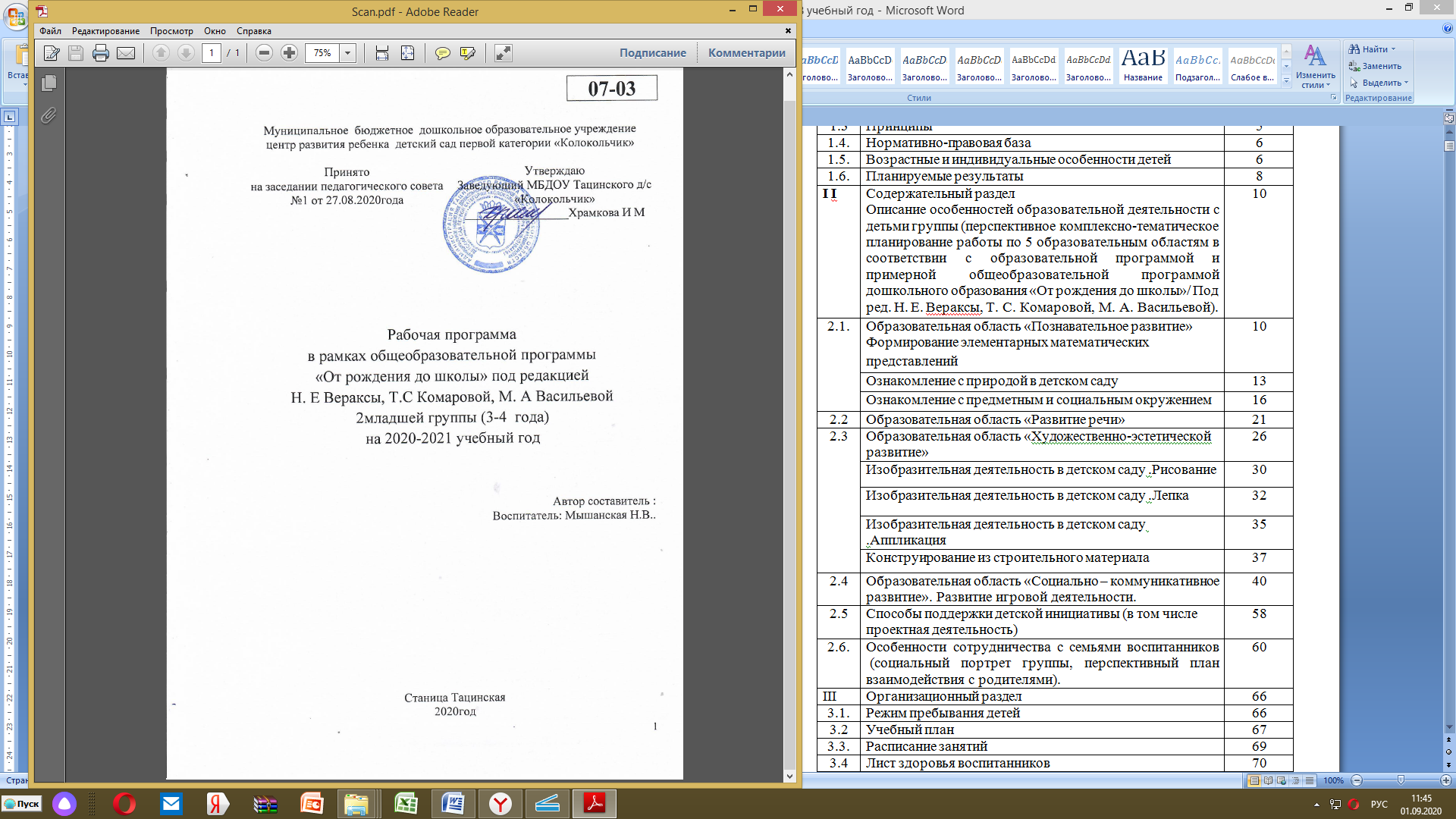 Содержание:I. ЦЕЛЕВОЙ РАЗДЕЛ
1.1.  ПОЯСНИТЕЛЬНАЯ  ЗАПИСКА. ЦЕЛЬ.Настоящая рабочая программа разработана на основе примерной основной общеобразовательной программы дошкольного образования «ОТ РОЖДЕНИЯ ДО ШКОЛЫ» под ред. Н.Е. Вераксы, Т.С. Комаровой, М.А. Васильевой, образовательной программы ДОУ - в соответствии с ФГОСДО.Рабочая программа определяет содержание и организацию образовательной деятельности детей второй младшей группы.Срок реализации 1 год.Цели программы - создание благоприятных условий для полноценного проживания ребенком дошкольного детства, формирование основ базовой культуры личности, всестороннее развитие психических и физических качеств в соответствии с возрастными и индивидуальными особенностями, подготовка к жизни в современном обществе, к обучению в школе, обеспечение безопасности жизнедеятельности дошкольника. Эти цели реализуются в процессе разнообразных видов детской деятельности: игровой, коммуникативной, трудовой, познавательско-исследовательской, продуктивной (изобразительная, конструктивная и др.), музыкальной, чтения.1.2. Задачи:1.Формировать  общую культуру личности детей, в том числе ценностей здорового образа жизни, развивать  их социальные, нравственные, эстетические, интеллектуальные, физические качества, инициативность, самостоятельность и ответственность ребенка, формировать предпосылки учебной деятельности.2.Создать  благоприятные условия   для развития детей в соответствии с их возрастными и индивидуальными особенностями и склонностями, развития способностей и творческого потенциала каждого ребёнка как субъекта отношений с самим собой, другими детьми, взрослым миром.3.Обеспечить  психолого-педагогическую поддержку семьи и повышение компетентности родителей (законных представителей) в   вопросах развития и образования, охраны и укрепления здоровья детей.1.3. Принципы и подходы в организации образовательного процессаПри разработке и реализации образовательной программы учитывались следующие принципы:Полноценное проживание ребенком всех этапов детства, обогащение детского развития. Принцип развивающего образования, в соответствии с которым главной целью дошкольного образования является развитие ребенка.Принцип научной обоснованности и практической применимости.Принцип интеграции содержания дошкольного образования в соответствии с возрастными возможностями и особенностями детей, спецификой и возможностями образовательных областей.Комплексно-тематический принцип построения образовательного процессас ведущей игровой деятельностью.принцип гуманизации, то есть признания уникальности и неповторимости личности каждого ребенка; признания неограниченных возможностей развития личного потенциала каждого ребенка; уважение к личности ребёнка со стороны всех участников образовательного процесса.принцип непрерывности, требует связи всех ступенек дошкольного образования, начиная с раннего и младшего дошкольного возраста до старшей и подготовительной к школе групп и  между детским садом и начальной школой.Принцип культуросообразности, обеспечивающий учет национальных ценностей и традиций в образовании, восполняющий недостатки духовно-нравственного и эмоционального воспитания.Основой организации образовательного процесса является единство воспитательных, развивающих и обучающих целей и задач процесса образования детей дошкольного возраста, в ходе реализации которых формируются такие качества, которые являются ключевыми в развитии дошкольников.1.4. Нормативно-правовая базаРабочая программа разработана в соответствии со следующими нормативными документами:Федеральный закон от 29.12.2012год  №273-ФЗ «Об образовании в Российской Федерации»;Санитарно-эпидемиологические правила и нормативы 
"Санитарно-эпидемиологические требования к устройству, содержанию и организации режима работы дошкольных образовательных организаций". СанПиН 2.4.1.3049-13 (с изменениями  от 15 мая . N 26)Методические рекомендации Министерства образования и науки «О разработке основной общеобразовательной программы дошкольного образования от 21 октября 2010 года, № 03-248;Постановление Главного государственного санитарного врача РФ от 15.05.2013 № 26 «Об утверждении СанПин 2.4.1.3049.13 «Санитарно эпидемиологические требования к устройству, содержанию и организации режима работы дошкольных образовательных организаций»;Приказ Минобрнауки России от 30.08.2013 №1014 «Об утверждении Порядка организации и осуществления образовательной деятельности по основным общеобразовательным программам – образовательным программам дошкольного образования»;Приказ Минобрнауки России от 17.10.2013 №1155 «Об утверждении Федерального государственного образовательного стандарта дошкольного образования»Устав ДОУОсновная образовательная программа МБДОУ Тацинского д/с «Колокольчик».1.5. Возрастные и индивидуальные особенности детей 3-4 лет  В возрасте 3-4 лет ребенок постепенно выходит за пределы семейного круга, его общение становится внеситуативным. Взрослый становится для ребенка не только членом семьи, но и носителем определенной общественной функции. Желание ребенка выполнять такую же функцию приводит к противоречию с его реальными возможностями. Это противоречие разрешается через развитие игры, которая становится ведущим видом деятельности в дошкольном возрасте.         Главной особенностью игры является ее условность: выполнение одних действий с одними предметами предполагает их отнесенность к другим действиям с другими предметами. Основным содержанием игры младших дошкольников являются действия с игрушками и предметами-заместителями. Продолжительность игры небольшая. Младшие дошкольники ограничиваются игрой с одной-двумя ролями и простыми, неразвернутыми сюжетами. Игры с правилами в этом возрасте только начинают формироваться.Изобразительная деятельность ребенка зависит от его представлений о предмете. В этом возрасте они только начинают формироваться. Графические образы бедны. У одних детей в изображениях отсутствуют детали, у других рисунки могут быть более детализированы. Дети уже могут использовать цвет.Большое значение для развития мелкой моторики имеет лепка. Младшие дошкольники способны под руководством взрослого вылепить простые предметы.Известно, что аппликация оказывает положительное влияние на развитие восприятия. В этом возрасте детям доступны простейшие виды аппликации.Конструктивная деятельность в младшем дошкольном возрасте ограничена возведением несложных построек по образцу и по замыслу. - В младшем дошкольном возрасте развивается перцептивная деятельность. Дети от использования пред эталонов — индивидуальных единиц восприятия — переходят к сенсорным эталонам — культурно-выработанным средствам восприятия. К концу младшего дошкольного возраста дети могут воспринимать до 5 и более форм предметов и до 7 и более цветов, способны дифференцировать предметы по величине, ориентироваться в пространстве группы детского сада, а при определенной организации образовательного процесса — и в помещении всего дошкольного учреждения.Развиваются память и внимание. По просьбе взрослого дети могут запомнить 3-4 слова и 5-6 названий предметов. К концу младшего дошкольного возраста они способны запомнить значительные отрывки из любимых произведений.Продолжает развиваться наглядно-действенное мышление. При этом преобразования ситуаций в ряде случаев осуществляются на основе целенаправленных проб с учетом желаемого результата. Дошкольники способны установить некоторые скрытые связи и отношения между предметами.В младшем дошкольном возрасте начинает развиваться воображение, которое особенно наглядно проявляется в игре, когда одни объекты выступают в качестве заместителей других.Взаимоотношения детей обусловлены нормами и правилами. В результате целенаправленного воздействия они могут усвоить относительно большое количество норм, которые выступают основанием для оценки собственных действий и действий других детей.Взаимоотношения детей ярко проявляются в игровой деятельности. Они скорее играют рядом, чем активно вступают во взаимодействие. Однако уже в этом возрасте могут наблюдаться устойчивые избирательные взаимоотношения. Конфликты между детьми возникают преимущественно по поводу игрушек. Положение ребенка в группе сверстников во многом определяется мнением воспитателя.В младшем дошкольном возрасте можно наблюдать соподчинение мотивов поведения в относительно простых ситуациях. Сознательное управление поведением только начинает складываться; во многом поведение ребенка еще ситуативно. Вместе с тем можно наблюдать и случаи ограничения собственных побуждений самим ребенком, сопровождаемые словесными указаниями. Начинает развиваться самооценка, при этом дети в значительной мере ориентируются на оценку воспитателя. Продолжает развиваться также их половая идентификация, что проявляется в характере выбираемых игрушек и сюжетов.1.6. Планируемые результаты освоения программы.    Результатами освоения программы являются целевые ориентиры дошкольного образования, которые представляют собой социально-нормативные возрастные характеристики возможных достижений ребенка.     К целевым ориентирам дошкольного образования относятся следующие социально-нормативные возрастные характеристики возможных достижений ребенка:ребенок овладевает основными культурными способами деятельности, проявляет инициативу и самостоятельность в разных видах деятельности - игре, общении, познавательно-исследовательской деятельности, конструировании и др.; способен выбирать себе род занятий, участников по совместной деятельности;ребенок обладает установкой положительного отношения к миру, к разным видам труда, другим людям и самому себе, обладает чувством собственного достоинства; активно взаимодействует со сверстниками и взрослыми, участвует в совместных играх. Способен договариваться, учитывать интересы и чувства других, сопереживать неудачам и радоваться успехам других, адекватно проявляет свои чувства, в том числе чувство веры в себя, старается разрешать конфликты;ребенок обладает развитым воображением, которое реализуется в разных видах деятельности, и прежде всего в игре; ребенок владеет разными формами и видами игры, различает условную и реальную ситуации, умеет подчиняться разным правилам и социальным нормам;ребенок достаточно хорошо владеет устной речью, может выражать свои мысли и желания, может использовать речь для выражения своих мыслей, чувств и желаний, построения речевого высказывания в ситуации общения, может выделять звуки в словах, у ребенка складываются предпосылки грамотности;у ребенка развита крупная и мелкая моторика; он подвижен, вынослив, владеет основными движениями, может контролировать свои движения и управлять ими;ребенок способен к волевым усилиям, может следовать социальным нормам поведения и правилам в разных видах деятельности, во взаимоотношениях со взрослыми и сверстниками, может соблюдать правила безопасного поведения и личной гигиены;ребенок проявляет любознательность, задает вопросы взрослым и сверстникам, интересуется причинно-следственными связями, пытается самостоятельно придумывать объяснения явлениям природы и поступкам людей; склонен наблюдать, экспериментировать. Обладает начальными знаниями о себе, о природном и социальном мире, в котором он живет; знаком с произведениями детской литературы, обладает элементарными представлениями из области живой природы, естествознания, математики, истории и т.п.; ребенок способен к принятию собственных решений, опираясь на свои знания и умения в различных видах деятельности.II.  Содержательный  раздел Описание особенностей образовательной деятельности с детьми группы (перспективное комплексно-тематическое планирование работы по 5 образовательным областям в соответствии с образовательной программой и примерной общеобразовательной программой дошкольного образования «От рождения до школы»/ Под ред. Н. Е. Вераксы, Т. С. Комаровой, М. А. Васильевой).2.1.Образовательная область «Познавательное развитие»«Формирование элементарных математических представлений» ПомораеваИ.А. в рамках  реализации программы «От рождения до школы» под редакцией Вераксы Н.Е., Комаровой Т.С.Цель: Формирование элементарных математических, первичных  представлений об основных свойствах и отношениях объектов окружающего мира: форме, цвете, количестве и числе, части и целом, пространстве и времениЗадачи: Развивать умение  видеть  общий признак предметов  группыУчить составлять  группы  из однородных предметов и выделять  из них отдельные предметы; различать понятие «много», «один».Сравнивать две группы одинаковых предметов на основе взаимного сопоставления элементовСравнивать предметы контрастных  и одинаковых размеровПознакомить  детей с геометрическими  фигурами: кругом, квадратом, треугольником.Развивать умение  ориентироваться в расположении  частей своего тела и соответствии с ним различать пространственные направления от себя;Учить ориентироваться в  контрастных  частях суток.Формы реализации:Система работы включает:беседы,наблюдения, игровые занятия, элементарные опыты, проблемно-игровые ситуации,Условия реализации:Специальным образом, созданная предметно-пространственная среда в группе- учебный уголок, оснащенный развивающими материалами; плакат форма, плакат цвет, раздаточный материал.  организация образовательного процесса предполагает проведение фронтальных занятий 1 раз в неделю; совместную деятельность педагога с детьми;самостоятельную деятельность детей;проведение контрольно-диагностических занятий -2 раза в год (сентябрь, май)проведение занятий сопровождается  использованием интерактивной доски;конструктивное взаимодействие с семьей.Результаты:Группировать предметы по цвету, размеру, форме (отбирать все красные, все большие, все  круглые предметы  и т.д.)Составлять при помощи взрослого группы из однородных предметов и выделять  один предмет из группыНаходить в окружающей обстановке один и много одинаковых предметовОпределять количественное соотношение  двух групп предметов; понимать конкретный смысл слов: больше-меньше, столько жеРазличать круг, квадрат, треугольник, предметы, имеющие  углы и круглую формуПонимать смысл  обозначений: вверху-внизу, спереди-сзади, слева-справа, на, над-под, верхняя–нижняяПонимать смысл слов: утро, вечер, день, ночьМатериал: методическая литература, дидактически–наглядный материал, использование принтера, цифрового аппарата.Учебно-тематическое планированиеОбразовательная область «Познавательное развитие».«Ознакомление с природой в детском саду» Соломенникова О.А в рамках  реализации общеобразовательной программа «От рождения до школы» под редакцией Н.Е. Вераксы, Т.С.Комаровой, М.А.Васильевой.Цель: Формирование элементарных экологических представлений. Задачи: Учить наблюдать за растениями и животными, различными объектами и явлениями;Формировать представление  или элементарное понятие о том или ином объекте природы;Продолжать знакомить детей с домашними и дикими животными, их детёнышами. Формировать умение правильно общаться с животными;Знакомить с некоторыми растениями данной местности: деревьями, цветущими травянистыми растениями; Расширять представление детей о комнатных растениях; Учить отличать и называть по внешнему виду и вкусу некоторые  овощи, фрукты, ягоды. Расширять представление о выращивании овощных и плодово – ягодных культур;Знакомить с характерными особенностями следующих друг за другом времён года и теми изменениями, которые происходят в связи с этим в жизни и деятельности взрослых и детей;Формировать умение понимать простейшие взаимосвязи в природе;Знакомить с правилами поведения в природе;Формировать эстетическое отношение к окружающей  природе;Обогащать и активизировать словарный запас;Учить делиться полученными впечатлениями.Принципы:1) полноценное проживание ребёнком всех этапов детства, амплификация детского развития;2) индивидуализация дошкольного образования;3) сотрудничество детей и взрослых, ребенок - субъект образовательных отношений;4) поддержка инициативы детей в различных видах деятельности;5) продуктивное сотрудничество МБДОУ с семьёй;6) приобщение детей к социокультурным нормам, традициям семьи, общества и государства;7) возрастная адекватность дошкольного образованияФормы реализации:Система работы включает:беседы,наблюдения,  игровые занятия, элементарные опыты,экскурсии, проблемно-игровые ситуации,изобразительная деятельность; викторины, сочинение загадок и сказок,рассматривание и обсуждение предметных и сюжетных картинок, произведений искусства (народного, декоративно-прикладного, изобразительного и пр.).Условия реализации:- специальным образомсозданная предметно-пространственная среда в группе- уголок природы с развивающим материалом наглядно – дидактическими пособиями «Спортивный инвентарь», «Домашние животные», «Насекомые», «Посуда», «Овощи», «Фрукты», «Цветы», «Герои сказок», «Ягоды». Серии наглядно дидактических пособий: «Зима», «Осень», «Весна», «Лето».- организация образовательного процесса предполагает проведение фронтальных занятия 1 раз в  месяц  по 15 минут;- совместную деятельность педагога с детьми;- самостоятельную деятельность детей;- проведение контрольно-диагностических занятий -2 раза в год (сентябрь-май)- проведение занятий сопровождается  использованием интерактивной доски;- конструктивное взаимодействие с семьёй.Результаты: знает и называет некоторые растения, животных и их детёнышей;выделяет наиболее характерные сезонные изменения в природе;понимает обобщающие слова;делится впечатлениями;проявляет бережное отношение к природе;доброжелательно общается со сверстниками.Материал: методическая литература, дидактически–наглядный материал, использование принтера, цифрового аппарата.Учебно - тематическое планированиеОбразовательная область «Познавательное развитие».«Ознакомлению с предметным и социальным окружением» Дыбина О.А. в рамках  реализации общеобразовательной программа «От рождения до школы» под редакцией Н.Е. Вераксы, Т.С.Комаровой, М.А.Васильевой.Цель: Формирование представлений о предмете как таковом, как о творении человеческой мысли и результате трудовой деятельности.Ознакомление с жизнью и трудом людей.Задачи: расширять знания детей о предметах домашнего обихода, развивать умение выделять их существенные и несущественные признаки, дифференцировать и группировать предметы;упражнять в назывании предметов, продолжать знакомить с их функциями,  способом использования, назначением, строением;учить называть материалы, выделять их качества и свойства;формировать умение различать величину предметов, вес, цвет, ориентироваться во времени, пространстве. учить группировать предметы по способу употребления, подводить к пониманию слов с обобщённым значением;дать понятия «Природный мир», «Рукотворный мир»;формировать представление о семье;продолжать знакомить с трудом работников детского сада, называть некоторых работников по имени, отчеству, обращаться к ним на «вы»;обогащать представления детей о труде, называя профессии. Принципы:1) полноценное проживание ребёнком всех этапов детства, амплификация детского развития;2) индивидуализация дошкольного образования;3) сотрудничество детей и взрослых, ребёнок - субъект образовательных отношений;4) поддержка инициативы детей в различных видах деятельности;5) продуктивное сотрудничество МБДОУ с семьёй;6) приобщение детей к социокультурным нормам, традициям семьи, общества и государства;7) возрастная адекватность дошкольного образования.Формы реализации:Система работы включает:  беседы, наблюдения, игровые занятия, элементарные опыты,экскурсии, проблемно-игровые ситуации,викторины,отгадывание загадок, чтение рассказов и сказок, рассматривание и обсуждение предметных и сюжетных картинок.Условия реализации:специальным образом, созданная предметно-пространственная среда в группе, организованная в виде разграниченных зон (центров), оснащённая развивающими материалами: наглядно – дидактическими пособиями «Спортивный инвентарь», «Домашние животные», «Насекомые», «Посуда», «Овощи», «Фрукты», «Цветы», «Герои сказок», «Ягоды», «Ягоды». Серии наглядно-дидактических пособий «Летние виды спорта», «Зимние виды спорта», «Профессии».уголкиорганизация образовательного процесса предполагает проведение фронтальных занятия 1 раз в неделю по 15 минут; совместную деятельность педагога с детьми;самостоятельную деятельность детей;проведение контрольно-диагностических занятий -2 раза в год(сентябрь-май ); проведение занятий сопровождается  использованием интерактивной доски;конструктивное взаимодействие с семьёй.Результаты: умеет группировать предметы по определённому признаку, устанавливать сходство и различие предметов;определяет и называет основные признаки предметов (цвет, форма, величина, строение, способ использования);знает и называет свойства  и качество материалов, структуру их поверхности;устанавливает связь между материалом, из которого изготовлен предмет и способом использования предмета;устанавливает причинно – следственные связи между способами использования предметов;различает и описывает предметы сделанные руками человека и созданные природой;понимает обобщающие слова;составляет короткие рассказы о предмете; знает название родного посёлка;сформированы первоначальные представления о семье;ориентируется в некоторых помещениях ДОУ; знает и называет некоторые профессии и характерные трудовые операции, результат труда;знает и называет имена, отчество некоторых работников ДОУ, обращается на «вы»;доброжелательно общается со сверстниками.Материал: методическая литература, дидактически–наглядный материал, использование принтера, цифрового аппарата.Учебно-тематическое  планирование2.2. Образовательная область «Речевое развитие»«Развитие речи в детском саду 2 младшая группа»  Гербова В.В. Цель: Формирование устной речи и навыков речевого общения с окружающими на основе овладения литературным языком  своего народа.Задачи:Овладение речью как средством общения и культуры.Обогащение активного словаря.Развитие связной грамматически правильной диалогической и монологической речи.Развитие речевого творчества.Знакомство с книжной культурой, детской литературой, понимание на слух текстов различных жанров детской литературы.Формирование звуковой синтетической активности как предпосылки обучения грамоте.Развитие звуковой и интонационной культуры речи, фонематического слуха.Основные принципы развития речи:Принцип взаимосвязи сенсорного, умственного и речевого развития.Принцип коммуникативно – деятельностного подхода к развитию речи.Принцип развития языкового чутья.Принцип формирования элементарного освоения явлений языкаПринцип взаимосвязи работы над различными сторонами речи.Принцип обогащения мотивации речевой деятельности.Принцип обеспечения активной языковой практики.Содержание психолого - педагогической работыРазвитие речиРазвивающая речевая среда. Продолжать помогать детям общаться со знакомыми взрослыми и сверстниками посредством поручений (спроси, выясни, предложи помощь, поблагодари и т. п.).Подсказывать детям образцы обращения к взрослым, зашедшим в группу («Скажите:„Проходите, пожалуйста“», «Предложите: „Хотите посмотреть...“», «Спросите: „Понравились ли наши рисунки?“»).В быту, в самостоятельных играх помогать детям посредством речи взаимодействовать и налаживать контакты друг с другом («Посоветуй Мите перевозить кубики на большой машине», «Предложи Саше сделать ворота пошире», «Скажи: „Стыдно драться! Ты уже большой “»).В целях развития инициативной речи, обогащения и уточнения представлений о предметах ближайшего окружения предоставлять детям для самостоятельного рассматривания картинки, книги, наборы предметов.Продолжать приучать детей слушать рассказы воспитателя о забавных случаях из жизни.Формирование словаря. На основе обогащения представлений о ближайшем окружении продолжать расширять и активизировать словарный запас детей. Уточнять названия и назначение предметов одежды, обуви, головных уборов, посуды, мебели, видов транспорта.Учить детей различать и называть существенные детали и части предметов (у платья-рукава, воротник, карманы, пуговицы), качества (цвет и его оттенки, форма, размер), особенности поверхности (гладкая, пушистая, шероховатая), некоторые материалы и их свойства (бумага легко рвется и размокает, стеклянные предметы бьются, резиновые игрушки после сжимания восстанавливают первоначальную форму), местоположение (за окном, высоко, далеко, под шкафом). Обращать внимание детей на некоторые сходные по назначению предметы (тарелка-блюдце, стул-табурет-скамеечка, шуба-пальто-дубленка). Учить понимать обобщающие слова (одежда, посуда, мебель, овощи, фрукты, птицы и т. п.); называть части суток (утро, день, вечер, ночь); называть домашних животных и их детенышей, овощи и фрукты.Звуковая культура речи. Продолжать учить детей внятно произносить в словах гласные (а, у, и, о, э) и некоторые согласные звуки: п-б-т-д-к-г; ф-в; т-с-з-ц.Развивать моторику речедвигательного аппарата, слуховое восприятие, речевой слух и речевое дыхание, уточнять и закреплять артикуляцию звуков. Вырабатывать правильный темп речи, интонационную выразительность. Учить отчетливо произносить слова и короткие фразы, говорить спокойно, с естественными интонациями.Грамматический строй речи.Продолжать учить детей согласовывать прилагательные с существительными в роде, числе, падеже; употреблять существительные с предлогами (в, на, под, за, около). Помогать употреблять в речи имена существительные в форме единственного и множественного числа, обозначающие животных и их детенышей (утка-утенок-утята); форму множественного числа существительных в родительном падеже (ленточек, матрешек, книг, груш, слив). Относиться к словотворчеству детей как к этапу активного овладения грамматикой, подсказывать им правильную форму слова.Помогать детям получать из нераспространенных простых предложений (состоят только из подлежащего и сказуемого) распространенные путем введения в них определений, дополнений, обстоятельств; составлять предложения с однородными членами («Мы пойдем в зоопарк и увидим слона, зебру и тигра»).Связная речь. Развивать диалогическую форму речи. Вовлекать детей в разговор во время рассматривания предметов, картин, иллюстраций; наблюдений за живыми объектами; после просмотра спектаклей, мультфильмов.Обучать умению вести диалог с педагогом: слушать и понимать заданный вопрос, понятно отвечать на него, говорить в нормальном темпе, не перебивая говорящего взрослого.Напоминать детям о необходимости говорить «спасибо», «здравствуйте», «до свидания», «спокойной ночи» (в семье, группе).Помогать доброжелательно общаться друг с другом.Формировать потребность делиться своими впечатлениями с воспитателями и родителями.Художественная литератураЧитать знакомые, любимые детьми художественные произведения, рекомендованные программой для первой младшей группы.Воспитывать умение слушать новые сказки, рассказы, стихи, следить за развитием действия, сопереживать героям произведения. Объяснять детям поступки персонажей и последствия этих поступков. Повторять наиболее интересные, выразительные отрывки из прочитанного произведения, предоставляя детям возможность договаривать слова и несложные для воспроизведения фразы.Учить с помощью воспитателя инсценировать и драматизировать небольшие отрывки из народных сказок.Учить детей читать наизусть потешки и небольшие стихотворения.Продолжать способствовать формированию интереса к книгам. Регулярно рассматривать с детьми иллюстрации.Учебно - тематическое  планирование2.3Образовательная область «Художественно – эстетическое развитие»Изобразительная деятельность в детском саду-Комаровой Т.С.(в рамках реализации программы «От рождения до школы»                                                               под редакцией  Н.Е. Вераксы, Т.С.Комаровой, М.А.Васильевой.)Рисование.Цель: Формирование интереса к эстетической стороне окружающей действительности, эстетического отношения к предметам и явлениям окружающего мира, произведениям искусства, воспитание интереса к художественно-творческой деятельности.Лепка.Цель Формировать интерес к лепке. Закреплять представления о свойствах глины, пластилина, пластической массы и способах лепки. Учить раскатывать комочки прямыми и круговыми движениями, соединять концы получившейся палочки, сплющивать шар, сминая его ладонями обеих рук. Побуждать детей украшать вылепленные предметы,используя палочку с заточенным концом; учить создавать предметы, состоящие из 2–3 частей, соединяя их путем прижимания друг к другу.Закреплять умение аккуратно пользоваться глиной, класть комочки и вылепленные предметы на дощечку.Учить детей лепить несложные предметы, состоящие из нескольких частей (неваляшка, цыпленок, пирамидка и др.). Предлагать объединять вылепленные фигурки в коллективную композицию (неваляшки водят хоровод, яблоки лежат на тарелке и др.). Вызывать радость от восприятия результата общей работы.АппликацияЦель: Приобщать детей к искусству аппликации, формировать интерес к этому виду деятельности.РисованиеЗадачи:Учить правильно  держать карандаш,кисть, не напрягая  мышц  и не сжимая  сильно пальцыЗакреплять  знания названий цветов(красный, синий,зеленый ,желтый,белый, черный), познакомить с оттенками( розовый,голубой,серый)Приобщать к декоративной деятельности Учить  изображать  простые предметы,рисовать  прямые линии в разных направлениях, перекрещивать их.Формировать  умение создавать  несложные сюжетные композиции.АппликацияЗадачи: Знакомить с техникой наклеивания: учить предварительно выкладывать на листе бумаги приготовленные воспитателем детали разной формы, величины, цвета;раскладывать их в определённой последовательности, составляя задуманный самостоятельно или заданный воспитателем предмет, а затем наклеивать полученное изображение на бумагу;Формировать умение украшать предмет, чередуя детали по форме, цвету, величине;Закреплять знания о форме, цвете, величине;Учить составлять из частей и наклеивать изображения предметов;Развивать композиционные умения, цветовое восприятие, эстетические чувства, самостоятельность.Принципы:1) полноценное проживание ребёнком всех этапов детства, амплификация детского развития;2) индивидуализация дошкольного образования;3) сотрудничество детей и взрослых, ребенок - субъект образовательных отношений;4) поддержка инициативы детей в различных видах деятельности;5) продуктивное сотрудничество МБДОУ с семьёй;6) приобщение детей к социокультурным нормам, традициям семьи, общества и государства;7) возрастная адекватность дошкольного образованияФормы реализации:Система работы включает: беседы, наблюдения, игровые занятия, элементарные опыты,экскурсии,проблемно-игровые ситуации,выставкирассматривание и обсуждение предметных и сюжетных картинок, иллюстраций к знакомым сказкам, произведений искусства:народного, декоративно-прикладногоУсловия реализации:Специальным образом, созданная предметно-пространственная среда в группе, организованная в виде разграниченных зон (центров), оснащенная развивающими материалами- уголок творческой деятельности организация образовательного процесса предполагает проведение фронтальных занятия 1 раз в неделю по 15мин совместную деятельность педагога с детьми;самостоятельную деятельность детей;проведение контрольно-диагностических занятий -2 раза в год (сентябрь, май)конструктивное взаимодействие с семьей.Результаты:РисованиеИзображать  отдельные предметы,простые композиции  и незамысловатые  по содержанию сюжетыПодбирать цвета,соответствующие  предметамПравильно  пользоваться  карандашами ,кистью, краскамиМожет моделировать предметно-игровую среду.Эмоционально реагирует на произведения изобразительного искусства, музыкальные и художественные произведения, мир природы;Самостоятельно работают в «творческих мастерских»Уметь рисовать линию опорыРисовать предметы, состоящие из нескольких частейЛепкаЗнает свойства пластических материалов, понимает, какие предметы можно из них вылепить;Пытается в лепке изображать простые предметы, предметы, состоящие из1-3 частей, используя разнообразные приёмы лепки,передавая их образную выразительность;Умеет занимать себя самостоятельной художественной деятельностью;Испытывает положительные эмоции от познавательно-исследовательской и продуктивной деятельности;Умеют сплющивать и оттягивать, прищипыватьПроявляет эмоциональную отзывчивость на красоту окружающих предметов.АппликацияРезультаты:Умеет  создавать изображения предметов, композицию определённого содержания из готовых фигур по образцу и самостоятельно;украшает заготовки из бумаги разной формы по образцу и по замыслу; подбирает цвета, соответствующие изображаемым предметам и по собственному желанию;аккуратно использует материалы.Материал: методическая литература, дидактически–наглядный материал, использование принтера, цифрового аппарата.
УЧЕБНО - ТЕМАТИЧЕСКОЕ ПЛАНИРОВАНИЕРисованиеРеализация  программных занятий в совместной деятельности с детьмиУЧЕБНО - ТЕМАТИЧЕСКОЕ  ПЛАНИРОВАНИЕЛепкаРеализация  программных занятий в совместной деятельности с детьми УЧЕБНО-ТЕМАТИЧЕСКОЕ  ПЛАНИРОВАНИЕАппликацияРеализация  программных занятий в совместной деятельности с детьми Конструирование из строительного материала Куцакова Л.Ф. в рамках реализации программы «От рождения до школы»Цель: Создавать условия для формирования у дошкольников практического опыта в процессе обследования строительных деталей и игрушек, их сравнения, подбора по форме, цвету, величине фактуре и соотношению друг с другом. Способствовать формированию навыков познавательной и исследовательской деятельности. Приобщать к миру технического и художественного изобретательства.Задачи: Продолжать знакомить с основными формами строительных деталей, научить различать  и называть некоторые (кубик, кирпичик, пластина);Совершенствовать элементарные конструктивные умения в процессе действий со строительными деталями и простыми элементами конструкторов;Побудить к играм – экспериментам со строительными деталями, познанию их конструктивных свойств,Сформировать пространственные понятия;Научить называть признаки предметов и контрастные размеры;Поупражнять в плоскостном конструировании;Расширять представления об окружающем;Обогатить словарный запас, развить внимание, память, стимулировать познавательную деятельность;Содействовать сюжетно – отобразительной игре, побудить к взаимодействию в процессе ситуативно – делового общения со сверстниками, сотрудничества со взрослыми;Развивать речевое и игровое общение;Подводить детей к простейшему анализу созданных построек;Принципы:1) полноценное проживание ребёнком всех этапов детства, амплификация детского развития;2) индивидуализация дошкольного образования;3) сотрудничество детей и взрослых, ребенок - субъект образовательных отношений;4) поддержка инициативы детей в различных видах деятельности;5) продуктивное сотрудничество МБДОУ с семьёй;6) приобщение детей к социокультурным нормам, традициям семьи, общества и государства;7) возрастная адекватность дошкольного образованияФормы реализации:Система работы включает:беседы,наблюдения, игровые занятия, проблемно-игровые ситуации,рассматривание и обсуждение предметных и сюжетных картинок.Условия реализации:Специальным образом, созданная предметно-пространственная среда в группе, организованная в виде разграниченных зон (центров), оснащенная развивающими материалами: уголок строительных игр, где есть деревянные, пластмассовые конструкторы, напольный конструктор.Организация образовательного процесса предполагает проведение фронтальных занятия 1 раз в неделю по 15 минут;Совместную деятельность педагога с детьми;Самостоятельную деятельность детей;Проведение контрольно-диагностических занятий -2 раза в год(сентябрь-май )Проведение занятий сопровождается  использованием интерактивной доски;Конструктивное взаимодействие с семьёй.Результаты:Знает, называет, использует детали строительного материала;Умеет располагать кирпичики, пластины вертикально;Изменять постройки, надстраивая или заменяя одни детали другими;Различать части постройки по величине;Доброжелательно общается со сверстниками.Материал: методическая литература, дидактически–наглядный материал,Учебно - тематическое  планированиеКонструирование2.4 «Социально – коммуникативное развитие»Развитие игровой деятельности Губанова Н.В. в рамках программы «От рождения до школы» под редакцией Вераксы Н.Е., Комаровой Т.С. Цель: Ознакомление с жизнью и трудом людей.Задачи: расширять знания детей о предметах домашнего обихода, развивать умение выделять их существенные и несущественные признаки, дифференцировать и группировать предметы;упражнять в назывании предметов, продолжать знакомить с их функциями,  способом использования, назначением, строением;учить называть материалы, выделять их качества и свойства;формировать умение различать величину предметов, вес, цвет, ориентироваться во времени, пространстве.учить группировать предметы по способу употребления, подводить к пониманию слов с обобщённым значением;дать понятия «Природный мир», «Рукотворный мир»;формировать представление о семье; продолжать знакомить с трудом работников детского сада, называть некоторых работников по имени, отчеству, обращаться к ним на «вы»;обогащать представления детей о труде, называя профессии. Принципы:1) полноценное проживание ребёнком всех этапов детства, амплификация детского развития;2) индивидуализация дошкольного образования;3) сотрудничество детей и взрослых, ребёнок - субъект образовательных отношений;4) поддержка инициативы детей в различных видах деятельности;5) продуктивное сотрудничество МБДОУ с семьёй;6) приобщение детей к социокультурным нормам, традициям семьи, общества и государства;7) возрастная адекватность дошкольного образования.Формы реализации:Система работы включает:беседы,наблюдения, игровые занятия,  элементарные опыты,экскурсии, проблемно-игровые ситуации викторины,отгадывание загадок, чтение рассказов и сказок,рассматривание и обсуждение предметных и сюжетных картинок.Условия реализации:специальным образом, созданная предметно-пространственная среда в группе, организованная в виде разграниченных зон (центров), оснащённая развивающими материалами;совместную деятельность педагога с детьми;самостоятельную деятельность детей;конструктивное взаимодействие с семьёй.Результаты:умеет группировать предметы по определённому признаку, устанавливать сходство и различие предметов;определяет и называет основные признаки предметов (цвет, форма, величина, строение, способ использования);знает и называет свойства  и качество материалов, структуру их поверхности;устанавливает связь между материалом, из которого изготовлен предмет и способом использования предмета;устанавливает причинно – следственные связи между способами использования предметов;понимает обобщающие слова;составляет короткие рассказы о предмете; знает название родного посёлка;сформированы первоначальные представления о семье;ориентируется в некоторых помещениях ДОУ; знает и называет некоторые профессии и характерные трудовые операции, результат труда;знает и называет имена, отчество некоторых работников ДОУ, обращается на «вы»;доброжелательно общается со сверстниками.Материал: методическая литература, дидактически–наглядный материалУЧЕБНО - ТЕМАТИЧЕСКОЕ  ПЛАНИРОВАНИЕИгровая деятельность2.5. Способы поддержки  детской инициативы                                                                ( в том числе проектной деятельности)Приоритетная сфера инициативы – продуктивная деятельность. Деятельность воспитателя по поддержке детской инициативы:Создавать условия для реализации собственных планов и замыслов каждого ребёнка.Рассказывать детям об их реальных, а также возможных в будущем достижениях.Отмечать и публично поддерживать любые успехи детей.Всемерно поощрять самостоятельность детей и расширять её сферу.Помогать ребёнку найти способ реализации собственных поставленных целей.Поддерживать стремление научиться делать что-то и радостное ощущение возрастающей умелости.В ходе занятий и в повседневной жизни терпимо относиться к затруднениям ребёнка, позволять ему действовать в своём темпе.Не критиковать результаты деятельности детей, а также их самих. Использовать в роли носителей критики только игровые персонажи, для которых создавались эти продукты. Ограничить критику исключительно результатами продуктивной деятельности.Учитывать индивидуальные особенности детей, стремиться найти подход к застенчивым, нерешительным, конфликтным, непопулярным детям.Уважать и ценить каждого ребенка независимо от его достижений, достоинств и недостатков.Создавать в группе положительный психологический микроклимат, в равной мере проявляя любовь и заботу ко всем детям: выражать радость при встрече; использовать ласку и теплое слово для выражения своего отношения к ребенку; проявлять деликатность и тактичность.Проектная деятельность  Проект - это специально организованный взрослым и выполняемый детьми комплекс действий, завершающийся созданием творческих работ.Метод проектов - система обучения, при которой дети приобретают знания в процессе планирования и выполнения постоянно усложняющихся практических заданий - проектов. Метод проектов всегда предполагает решение воспитанниками какой-то проблемы.Основной целью проектного метода в ДОУ является развитие свободной творческой личности ребёнка, которое определяется задачами развития и задачами исследовательской деятельности детей.Общие задачи развития, специфичные для каждого возраста:обеспечение психологического благополучия и здоровья детей;развитие познавательных способностей;развитие творческого воображения;развитие творческого мышления;развитие коммуникативных навыков.Задачи развития в старшем дошкольном возрасте:формирование предпосылок поисковой деятельности, интеллектуальной инициативы;развитие умения определять возможные методы решения проблемы с помощью взрослого, а затем и самостоятельно;формирование умения применять данные методы, способствующие решению поставленной задачи, с использованием различных вариантов;развитие желания пользоваться специальной терминологией, ведение конструктивной беседы в процессе совместной исследовательской деятельности.        2.6. Особенности сотрудничества с семьями воспитанниковОсновные цели и задачи:Важнейшим условием обеспечения целостного развития личности ребенка является развитие конструктивного взаимодействия с семьей.Ведущая цель - создание необходимых условий для формирования ответственных взаимоотношений с семьями воспитанников и развития компетентности родителей (способности разрешать разные типы социальнo - педагогических ситуаций, связанных с воспитанием ребенка); обеспечение права родителей на уважение и понимание, на участие в жизни детского сада. Основные задачи взаимодействия детского сада с семьей:•изучение отношения педагогов и родителей к различным вопросам воспитания, обучения,   развития детей, условий организации разнообразной деятельности в детском саду и семье;•знакомство педагогов и родителей с лучшим опытом воспитания в детском саду и семье, а также с трудностями, возникающими в семейном и общественном воспитании дошкольников;•информирование друг друга об актуальных задачах воспитания и обучения детей и о возможностях детского сада и семьи в решении данных задач;•создание в детском саду условий для разнообразного по содержанию и формам сотрудничества, способствующего развитию конструктивного взаимодействия педагогов и родителей с детьми;•привлечение семей воспитанников к участию в совместных с педагогами мероприятиях, организуемых в районе (городе, области); •поощрение родителей за внимательное отношение к разнообразным стремлениям и потребностям ребенка, создание необходимых условий для их удовлетворения в семье.Социальный портрет семей 2 младшей группы на 2020-2021 учебный годКонтингент родителей в основном однороден, характеризуется средним уровнем жизни и доходов, социального и образовательного статуса.План работы с родителями 2 младшей группы на                                  2020-2021учебный годЦель: объединение усилий семьи и детского сада для воспитания и развития дошкольника.Задачи: Распространять педагогические знания среди родителейОказать практическую помощь в воспитании детей. Способствовать налаживанию доверительного отношения родителей к воспитателям группы.III.Организационный раздел3.1. Режим пребывания детейЦикличность процессов жизнедеятельности обуславливают необходимость выполнения режима, представляющего собой рациональный порядок дня, оптимальное взаимодействие и определённую последовательность периодов подъёма и снижения активности, бодрствования и сна. Режим дня в детском саду организуется с учётом физической и умственной работоспособности, а также эмоциональной реактивности в первой и во второй половине дня. При составлении и организации режима дня учитываются повторяющиеся компоненты:  время приёма пищи;укладывание на дневной сон;общая длительность пребывания ребёнка на открытом воздухе и в помещении при выполнении физических упражнений. Режим дня соответствует возрастным особенностям детей второй младшей  группы  и способствует их гармоничному развитию. Режим дня второй младшей группы на 2020-2021 учебный год           3.2. Учебный план второй младшей группы3.3. РАСПИСАНИЕЗАНЯТИЙРасписание  занятий МБДОУ Тацинского д/с «Колокольчик»                                           на 2020-2021 учебный год.3.5. Социальный портрет 2 младшей  группы3.6. Двигательный режимРежим двигательной активности3.7.  Традиции группы3.8.  Программно-методическое обеспечение образовательного процесса по образовательным областям Наглядно-дидактические пособия Серия «Мир в картинках» (предметный мир)Автомобильный транспорт. — М.: Мозаика-Синтез, 2005-2010.— М.: Мозаика-Синтез, 2005-2010.Водный транспорт. — М.: Мозаика-Синтез, 2005-2010.Наглядно-дидактические пособия из серии                                         «Рассказы по картинкам»Времена года. — М.: Мозаика-Синтез, 2005-2010.Зима. — М.: Мозаика-Синтез,2010.Осень. — М.: Мозаика-Синтез, 2010.Весна. —М.:Мозаика-Синтез, 2010.Лето. — М.: Мозаика-Синтез, 2010.Серия дидактических пособий  «Играем в сказку»Колобок. — М.: Мозаика-Синтез, 2005-2010.Курочка Ряба. — М.: Мозаика-Синтез, 2005-2010.Три медведя М.: Мозаика-Синтез, 2014годРепка. - М.: Мозаика-Синтез, 2014годТеремок. — М.: Мозаика-Синтез, 2014годСерия «Мир в картинках»: «Дымковская игрушка»; «Мезенская роспись»; «Хохлома»; «Полхов-Майдан»; «Филимоновская игрушка»; «Хохломская роспись»; «Гжель»; «Каргопольская игрушка»; «Жостовский букет»; «Сказочная гжель»;Серия «Искусство – детям»: «Разноцветные узоры»; «Узоры Северной Двины»; «Народный костюм»;3.9.   Организация предметно-пространственной средыУголок по развитию речиОборудование и материалы: дидактические наглядные материалы, предметные и сюжетные картинки, книжные уголки с соответствующей возрасту  литературой; «Чудесный мешочек» с различными предметами.Уголок спортаОборудование и материалы: доска гладкая и ребристая, коврики,  дорожки массажные со следочками  (для профилактики плоскостопия), палка  гимнастическая, мячи,  корзина для метания мечей, обручи, скакалка, кегли, кубы, скамейка, шнур длинный и короткий,  мешочки с грузом (150-200 гр.), ленты, флажки.Уголок по изодеятельностиОборудование и материалы: мольберт, наборы цветных карандашей, наборы фломастеров,  гуашь, акварель, цветные восковые мелки, кисточки тонкие и толстые, щетинистые, беличьи, баночки для промывания ворса кисти от краски, бумага для рисования разного формата, салфетки из ткани, хорошо впитывающей воду, для осушения кисти; губки из поролона; пластилин, глина, доски для лепки, клеёнки для покрытия столов, мелки.Уголок конструированияОборудование и материалы: пластмассовые конструкторы с разнообразными способами крепления деталей (в течение года желательно использовать 2-3 новых),  строительные наборы с деталями разных форм и размеров, мягкие модули,  коробки большие и маленькие, ящички, бросовый материал: чурбачки, цилиндры, кубики, брусочки с просверленными дырками, маленькие игрушечные персонажи (котята, собачки и др.), машинки, для обыгрывания.Материалы для ручного труда: бумага разных видов (цветная, гофрированная, салфетки, картон, открытки и др.); вата, поролон, текстильные материалы (ткань, верёвочки,  шнурки, ленточки и т.д.); проволока в цветной оболочке;  природные материалы,  инструменты: ножницы с тупыми концами, кисть, клей.ТеатрОборудование и материалы: театр настольный, ширма и наборы кукол (пальчиковых, плоскостных и др.), театр, сделанный воспитателем (конусы с головками-насадками, маски, декорации), театр-драматизации –  готовые костюмы, маски для разыгрывания сказок, самодельные костюмыКнижный уголокОборудование и материалы: стеллаж для книг, стол и два стульчика, мягкий диванчик, ширма, отделяющая уголок от зон подвижных игр, книжки по программе, любимые книжки детей, книжки-малышки, книжки-игрушки, альбомы для рассматривания: “Профессии”, “Времена года”, “Детский сад” и т.д.Уголок природыОборудование и материалы:  комнатных растения (бегония, герань), с широкими  плотными листьями  (фикус), контрастными  (традесканция), лейка, палочки  для  рыхления  почвыУголок сюжетно-ролевых игрОборудование и материалы: кукольная  мебель для комнаты и кухни, гладильная доска,атрибуты для игры в «Дом», «Магазин», «Парикмахерскую», «Больницу»,  моряков, водителей, куклы крупные (35-40 см), средние (25-35 см),  куклы девочки и мальчики, игрушечные дикие и домашние животные,  наборы кухонной и чайной посуды,  набор овощей и фруктов, машины крупные и средние,  грузовые и легковые, телефон, руль, весы, сумки, ведёрки, утюг, молоток, кукольные коляски, игрушки-забавы с зависимостью эффекта от действия (неваляшка, клюющие курочки, дерущиеся бараны, прыгающие лягушки и т.п.), одежда для ряжения.Уголок дидактических игрОборудование и материалы по сенсорике и математике:1. Крупная мозаика, объемные вкладыши из 5-10 элементов, сборные игрушки, пирамидки (из 6-10 элементов), шнуровки, игры с элементами моделирования и замещения, лото, парные картинки, настольно-печатные игры.2. Нетрадиционный материал: закрытые емкости с прорезями для заполнения различными мелкими и крупными предметами, крупные пуговицы или косточки от счетов для нанизывания.3.Ковролиновое полотно, наборное полотно, магнитная доска.4. Комплект геометрических фигур, предметов различной геометрической формы, счетный материал на «липучках»5. Различные мелкие фигурки и нетрадиционный материал (шишки, желуди, камушки) для счета.6.Матрешки (из 5-7 элементов), доски-вкладыши, рамки-вкладыши, набор цветных палочек (по 5-7 каждого цвета).7. Набор объемных тел для сериации по величине из 3-5 элементов (цилиндров, брусков и т.п.).8. Разрезные (складные) кубики с предметными картинками (4-6 частей).9. Разрезные предметные картинки, разделенные на 2-4 части (по вертикали и горизонтали).Материалы по развитию речи и познавательной деятельности: 1.Наборы картинок  домашние животные,  дикие животные, животные с детенышами, птицы, рыбы, деревья, цветы, овощи, фрукты, продукты питания, одежда, посуда, мебель, транспорт, предметы обихода.2. Наборы предметных картинок для последовательной  группировки по разным признакам (назначению)3. Серии из 3-4 картинок для установления  последовательности событий (сказки, социобытовые ситуации).4. Серии из 4 картинок: части суток (деятельность людей ближайшего окружения).5. Серии из 4 картинок: времена года (природа и сезонная деятельность людей).6. Сюжетные картинки крупного формата с различной тематикойМузыкальный уголокОборудование и материалы: набор шумовых коробочек, звучащие игрушки, контрастные по тембру и характеру звукоизвлечения  (колокольчики, барабан, резиновые пищалки, ложки, погремушки),  музыкальные дидактические игры.Уголок ПДДОборудование и материалы: светофор, полотно с изображением дорог, пешеходных переходов,  транспорт, макеты домов, деревьев, дорожные указатели, фигурки людей, животных.Уголок уединенияЭто место, где ребёнок может посидеть, подумать, помечтать, вспомнить приятные ощущения, общение с близкими и родными людьми, что-то рассмотреть, что-то приятное и полезное послушать, поиграть игрушкамиРаздевалка и стендовые материалы в раздевалкеОборудование и материалы: шкафчики с определителем индивидуальной принадлежности (яркими картинками), скамейки, «алгоритм» процесса одевания, стенды для родителей, постоянно обновляющаяся выставка работ детей, информация,  рекомендации родителям по организации досуга детей.№п/пНазвание Стр.IЦелевой раздел41.1.Пояснительная записка. Цель41.2Задачи41.3Принципы51.4.Нормативно-правовая база61.5.Возрастные и индивидуальные особенности детей61.6.Планируемые результаты8I IСодержательный разделОписание особенностей образовательной деятельности с детьми группы (перспективное комплексно-тематическое планирование работы по 5 образовательным областям в соответствии с образовательной программой и примерной общеобразовательной программой дошкольного образования «От рождения до школы»/ Под ред. Н. Е. Вераксы, Т. С. Комаровой, М. А. Васильевой).102.1.Образовательная область «Познавательное развитие»Формирование элементарных математических представлений102.1.Ознакомление с природой в детском саду132.1.Ознакомление с предметным и социальным окружением162.2Образовательная область «Развитие речи»212.3Образовательная область «Художественно-эстетической развитие»262.3Изобразительная деятельность в детском саду .Рисование302.3Изобразительная деятельность в детском саду .Лепка322.3Изобразительная деятельность в детском саду .Аппликация352.3Конструирование из строительного материала372.4Образовательная область «Социально – коммуникативное развитие». Развитие игровой деятельности.402.5Способы поддержки детской инициативы (в том числе проектная деятельность)582.6.Особенности сотрудничества с семьями воспитанников  (социальный портрет группы, перспективный план взаимодействия с родителями).60IIIОрганизационный раздел663.1.Режим пребывания детей663.2Учебный план673.3.Расписание занятий693.4Лист здоровья воспитанников703.5.Социальный паспорт группы733.6Двигательный режим  713.7.Традиции группы (с включением культурно-досуговой деятельности)723.8Программно-методическое обеспечение образовательного процесса по образовательным областям733.9Организация предметно-пространственной среды (в том числе материально-техническое обеспечение)75Формы работыОбъём в часахЗанятие 1    стр. 11Помораева И.А.,Позина  В.А. Формирование элементарных математических представлений1Контрольно-диагностическое занятие1Занятие 1    стр. 11Помораева И.А.,Позина  В.А. Формирование элементарных математических представлений1Занятие 2   с.12, дидактический материал1Занятие1   с.12, дидактический материал1Занятие 2   с.13, дидактический материал1Занятие 3   с.14, дидактический материал1Занятие 4 с.15, дидактический материал1Занятие 1 с.16, дидактический материал1Занятие 2  с.17, дидактический материал1Занятие3  с.18, дидактический материал1Занятие4  с.19, дидактический материал1Занятие4  с.19, дидактический материал1Занятие1  с.19, дидактический материал1Занятие1  с.19, дидактический материал1Занятие2 с.20,  дидактический материал1Занятие3  с.21, дидактический материал1Занятие4 с.22, дидактический материал1Занятие1  с.23, дидактический материал1Занятие2  с.24, дидактический материал1Занятие3  с.26, дидактический материал1Занятие 4 с. 27, дидактический материал1Занятие1 с.28, дидактический материал1Занятие2  с.29, дидактический материал1Занятие3  с.30, дидактический материал1Занятие4  с. 31, дидактический материал1Занятие1  с. 32, дидактический материал1Занятие2  с.34, дидактический материал1Занятие3  с.34, дидактический материал1Занятие 4с. 35, дидактический материал1Занятие1  с. 37, дидактический материал1Занятие2  с. 38, дидактический материал1Занятие3  с.39, дидактический материал1 Занятие 4 с.40, дидактический материал1 Занятие1  с. 41, дидактический материал1 Занятие2  с. 41, дидактический материал1 Контрольно-диагностическое занятие 1 Занятие 3 Свободное планирование работы с учетом усвоения программного материала, с.42    1 Итого36 часовДатаФорма работыОбъём в часахТема 1 «Овощи с огорода» «Занятия по формированию элементарных экологических представлений», стр. 8 – 9.1 час.Контрольно - диагностическое занятиеТема 2 «Меняем воду в аквариуме» «Занятия по формированию элементарных экологических представлений», стр. 9 – 12.1 часТема 3 «В гостях у бабушки» «Занятия по формированию элементарных экологических представлений», стр. 12 – 14.1 часТема 4 «Подкормим птиц зимой»«Занятия по формированию элементарных экологических представлений», стр. 15 – 16.1 часТема 5 «В январе, в январе, много снега во дворе…»«Занятия по формированию элементарных экологических представлений», стр. 17 – 18.1часТема 6 «У меня живёт котёнок» «Занятия по формированию элементарных экологических представлений», стр. 18 – 20.1час.Контрольно - диагностическое Тема 7 «Уход за комнатным растением» «Занятия по формированию элементарных экологических представлений», стр. 20 – 22.1часКонтрольно - диагностическое занятиеТема 8 «Прогулка по весеннему лесу» «Занятия по формированию элементарных экологических представлений», стр. 22 – 25.1часТема 9 «Экологическая тропа» «Занятия по формированию элементарных экологических представлений», стр. 25 – 28.1часИтого9 часовДатаДатаФормы работыОбъём в часах..Тема 1: «Транспорт»«Ознакомление с предметным и социальным окружением», стр. 19 – 20.2часаКонтрольно-диагностическое занятие Тема 2: «Мебель»«Ознакомление с предметным и социальным окружением», стр. 20 - 21.2 часа..Тема 3 «Папа, мама, я – семь»               «Ознакомление с предметным и социальным окружением», стр. 21 – 22.2часТема 4 «Одежда»«Ознакомление с предметным и социальным окружением», стр. 23.2часаТема 5 «Чудесный мешочек»«Ознакомление с предметным и социальным окружением», стр. 24 - 25.1часТема 6 «Кто в домике живёт»   «Ознакомление с предметным и социальным окружением», стр. 25 - 26.1 часТема 7 «Помогите Незнайке» «Ознакомление с предметным и социальным окружением», стр. 27.1 часТема 8  «Теремок» «Ознакомление с предметным и социальным окружением», стр. 28 - 29.1часТема 9 «Варвара – краса, длинная коса» «Ознакомление с предметным и социальным окружением», стр. 28– 29.1 часТема 10 «Найди предметы рукотворного мира» «Ознакомление с предметным и социальным окружением», стр. 29 - 30.1часТема 11 «Хорошо у нас в детском саду» «Ознакомление с предметным и социальным окружением», стр. 30 - 31.1 часТема 12 «Наш зайчонок заболел» «Ознакомление с предметным и социальным окружением», стр. 32 - 33.1часТема 13 «Деревянный брусочек» «Ознакомление с предметным и социальным окружением», стр. 34.1 часТема 14 «Приключения в комнате» «Ознакомление с предметным и социальным окружением», стр. 34 - 36.1часТема 15 «Радио»«Ознакомление с предметным и социальным окружением», стр. 36.1 часТема 16 «Смешной рисунок» «Ознакомление с предметным и социальным окружением», стр. 37 - 38.1часТема 17 «Мой родной город» «Ознакомление с предметным и социальным окружением», стр. 38 - 39.1 часТема 18 «Вот так мама, золотая прямо!» «Ознакомление с предметным и социальным окружением», стр. 39 - 40.1часТема 19 «Золотая мама» «Ознакомление с предметным и социальным окружением», стр. 40 - 41.1 часТема 20 «Как мы с Фунтиком возили песо «Ознакомление с предметным и социальным окружением», стр. 41 - 42.1часТема 21 «Что мы делаем в детском саду» «Ознакомление с предметным и социальным окружением», стр. 42 - 44.1 часТема 22 «Тарелочка из глины»«Ознакомление с предметным и социальным окружением», стр. 44 - 45.1часТема 23 «Няня моет посуду» «Ознакомление с предметным и социальным окружением», стр. 45 - 461 часТема 24 «Что лучше: бумага или ткань?»«Ознакомление с предметным и социальным окружением», стр. 46 - 48.1 часКонтрольно - диагностическоеТема 25 «Подарки для медвежонка»«Ознакомление с предметным и социальным окружением», стр. 482часа..Тема 26 «Подарки для крокодила Гены» «Ознакомление с предметным и социальным окружением», стр. 49 - 50.2 часТема 27 «Опиши предмет» «Ознакомление с предметным и социальным окружением», стр. 50 - 51.2часаИТОГО ИТОГО асаДатаФормы работыОбъём в часахТема: «Кто у нас хороший» стр261 часКонтрольно-диагностическоезанятиеТема: «Чтение р.н.ск. «Кот,петух и лиса».стр291 часТема:Дидактическая игра «Не ошибись» стр.301 часТема:Звуковая культура речи:звук»У.стр.321 час.Тема:Дидактическаяигра»Чья вещь?»стр341 часТема:Чтение р.н.ск.»Колобок»стр371 часТема:Звуковая культура речи:Звук»О» рассматривание  иллюстраций  к сказке «Колобок»стр371 часТема:Чтение стих.»Зайчик»А.Блока Заучивание  стихотворения А,Плещеева «Осень  наступила»стр.381 часТема:Чтение стихотворений об осени.Дидактическое упражнение «Что из чего получается» стр401 часТема:Звуковая  культура речи»Звук»И»стр.411 часТема:Рассматривание сюжетных картинок стр.421 часТема:Чтениестих.»Детки в клетке»В.В.Гербова.стр451 часТема:Чтениесказки»Снегурушка и лиса» стр.491 часТема:»Дидактические игры «Эхо» ,»Чудесный мешочек» .стр.501 часТема:Чтение рассказа Л.Воронковой»Снег идет» стр.511 час.Тема:Игра –инсценировка»У Матрешки новоселье»В.В.Гербовастр521 час.Тема:Чтение р.н.ск.»Гуси –лебеди»стр531 час.Тема:Рассматриваниеилюстр.кск.»Гуси –лебеди» стр541 часТема:Звуковая культура речи» звуки »М..МЬ»  стр.561 часТема:Звуковая культура речи»Звуки»П,ПЬстр571 часТема:Чтениер.н.сказки»Лиса и заяц»стр.591 часТема:Заучивание  стихотворения БерестоваВ.»Петушки распетушились» стр611 часТема:Беседа на тему: «Ч то такое хорошо и что такое плохо»  стр.621 часТема: Чтение стихотворения И.Косякова «Все она» Дидактическое упражнение «Очень мамочку люблю, потому что…» стр.641 час.Тема:Звуковая культура речи .Звуки- т,п,к стр651 часТема:Чтение р.н.ск.»У страха глаза велики»стр.671 часТема:Рассматривание сюжетных картинокстр681 часТема:Чтениестих.А.Плещеева»Весна» стр.701 час.Тема:Звуковая культура речи Звук «Ф» стр.711 часТема: Чтение  и драматизация русской народной песенки «Курочка-рябушка»  Рассматривание сюжетных картин .стр 73 1 часТема:Звуковая культура речи .Звук»С»В.В.Гербова стр751 часТема:Чтение р.н.ск.»Бычок-черный бочок..»ЛитературнаявикторинаВ.В.Гербова стр761 часКонтрольно-диагностическоезанятиеЗвуковая культура речи:звук- з2  часаПовторение стихотворений Заучивание стихотворений И.Беллоусова «Весенняя гостья»стр 781 часЗвуковая культура речи :звук ц стр 791 часИТОГ36 часов ДатаФормы работыОбъём в часахТема:  «Знакомством с карандашом и бумагой»  Т.С.Комарова  стр451 часКонтрольно-диагностичесое занятие Тема:  «Идет дождь»  Т.С.Комарова  стр461 часТема:  »Привяжем к шарикам цветные ленточки»  Т.С.Комарова  стр481 часТема:  «Красивые лесенки»  Т.С.Комарова  стр491 часТема:  «Разноцветный ковер из листьев»  Т.С.Комарова  стр521 часТема:  «Цветные клубочки»  Т.С.Комарова  стр531 часТема:  «Колечки»  Т.С.Комарова  стр551 часТема:  «Раздувайся пузырь»  Т.С.Комарова  стр561 часКонтрольно-диагностическое занятие Тема:  «Красивые воздушные шары»  Т.С.Комарова  стр601 часТема:  «Разноцветные колеса»  Т.С.Комарова  стр611 часТема:  «Нарисуй что-то круглое»  Т.С.Комарова  стр631 часТема:  «Нарисуй  что хочешь красивое»  Т.С.Комарова  стр651 часТема Снежные комочки,большие и маленькие»  Т.С.Комарова  стр661 часТема:  «Деревья на нашем  участке»  Т.С.Комарова  стр681 часТема:  «Елочка»  Т.С.Комарова  стр701 часТема:  «Знакомство с дымковскими игрушками.Рисование узоров »  Т.С.Комарова  стр711 часТема:  «Рисование по замыслу»  Т.С.Комарова  стр771 часТема:  «Новогодняя елка с огоньками »  Т.С.Комарова  стр731 часТема:  «Украсим  рукавичку -домик»  Т.С.Комаровастр 741 часТема:  «Украсим дымковскую уточку»  Т.С.Комарова  стр751 часТема:  «Мы слепим  на прогулке снеговика»  Т.С.Комарова  стр791 часТема:  «Светит  солнышко»  Т.С.Комарова  стр811 часТема:  «Самолеты летят»  Т.С.Комарова  стр821 часТема:  «Деревья в снегу»  Т.С.Комарова  стр831 часТема:  «Красивые флажки на ниточки»  Т.С.Комарова  стр861 часТема:  «Нарисуйте,кто что хочет красивое»  Т.С.Комарова  стр891 часТема:  «Нарисуй что-то прямоугольной формы»  Т.С.Комарова  стр911 часТема:  «Разноцветные платочки сушатся»  Т.С.Комарова  стр931 часТема:  «Скворечник»  Т.С.Комарова  стр951 часТема:  «Красивый коврик»  Т.С.Комарова  стр951 часзанятие Тема:  «Рисование по замыслу»  Т.С.Комарова  стр981 часКонтрольно-диагностическое Тема:  «Картинка о празднике»  Т.С.Комарова  стр1001 часТема:  «Одуванчики в траве»  Т.С.Комарова  стр1011 часТема:  «Рисование по замыслу»  Т.С.Комарова  стр1021 часТема:  «Платочек»  Т.С.Комарова  стр1031 часИТОГО35 часов«Красивая тележка»  Т.С.Комарова  с. 971 часИТОГО1часДатаФорма работыОбъём в часахТема 1.  «Знакомство с глиной, пластилином»Т. С. Комарова «Изобразительная деятельность в детском саду», с. 461Контрольно – диагностическоеТема 2. «Палочки» («Конфетки») с. 471Тема 3. «Разные цветные мелки»(«Хлебная соломка»)Т. С. Комарова «Изобразительная деятельность в детском саду», с. 481Тема 4, 8. «Бублики», «Крендельки»Т. С. Комарова «Изобразительная деятельность в детском саду», с. 51, 611Тема 5, 12. «Колобок», «Лепёшки, большие и маленькие»Т. С. Комарова «Изобразительная деятельность в детском саду», с. 55 – 56, 67 – 68 1Тема 6. «Подарок любимому щенку (котёнку)»Т. С. Комарова «Изобразительная деятельность в детском саду», с. 571Тема 9, 11. «Пряники», «Печенье»Т. С. Комарова «Изобразительная деятельность в детском саду», стр. 63, 661Тема 13, 16. «Погремушка», «Мандарины и апельсины»Т. С. Комарова «Изобразительная деятельность в детском саду», стр. 68, 74 - 751Тема 14. «Башенка» («Пирамидка из дисков (колец)»Т. С. Комарова «Изобразительная деятельность в детском саду», с. 711Тема 18. 25. «Маленькие куколки гуляют на снежной поляне», «Маленькая Маша»Т. С. Комарова «Изобразительная деятельность в детском саду», с. 78 – 79, 88 - 89 1Тема 20, 23. «Воробушки и кот» (По мотивам подвижной игры), «Большие и маленькие птицы на кормушке»Т. С. Комарова «Изобразительная деятельность в детском саду», с. 80 – 81, 84 - 851Тема 24,27. «Неваляшка», «Мишка – неваляшка»Т. С. Комарова «Изобразительная деятельность в детском саду», с. 87 – 88, 921Тема 28. «Зайчик (кролик)»Т. С. Комарова «Изобразительная деятельность в детском саду», с. 92 - 931Тема 29. «Красивая птичка» (По дымковской игрушке)Т. С. Комарова «Изобразительная деятельность в детском саду», с. 94 - 951Контрольно – диагностическоезанятие Тема 31. «Цыплята гуляют» (Коллективная композиция)Т. С. Комарова «Изобразительная деятельность в детском саду», с. 99 - 1001Тема 33. «Утёнок»Т. С. Комарова «Изобразительная деятельность в детском саду», с. 1021Тема 34. «Вылепи, какое хочешь, животное»Т. С. Комарова «Изобразительная деятельность в детском саду», с. 1041Итого 18 ДатаФорма работыОбъём в часахТема 7. «По замыслу»Т. С. Комарова «Изобразительная деятельность в детском саду», стр. 58.1Тема 10. «По замыслу»Т. С. Комарова «Изобразительная деятельность в детском саду», стр. 64 -65.1Тема 15. «По замыслу»Т. С. Комарова «Изобразительная деятельность в детском саду», стр. 72.1Тема 17. «Вкусные гостинцы на день рождения Мишки»Т. С. Комарова «Изобразительная деятельность в детском саду», стр. 77 - 78.1Тема 19. «Слепи свою любимую игрушку»Т. С. Комарова «Изобразительная деятельность в детском саду», стр. 79.1Тема 21. «Самолёты стоят на аэродроме»Т. С. Комарова «Изобразительная деятельность в детском саду», стр. 82.1Тема 22. «По замыслу»Т. С. Комарова «Изобразительная деятельность в детском саду», стр. 83.1Тема 26. «Угощение для кукол, мишек, зайчиков»Т. С. Комарова «Изобразительная деятельность в детском саду», стр. 89 - 90.1Тема 30. «Миски трёх медведей»Т. С. Комарова «Изобразительная деятельность в детском саду», стр. 96 - 97.1Тема 32. «Угощение для кукол»Т. С. Комарова «Изобразительная деятельность в детском саду», стр. 101.1Итого10 часовДатаФорма работыОбъём в часахТема 1. «Большие и маленькие мячи»Т. С. Комарова «Изобразительная деятельность в детском саду», с. 47 - 481Контрольно - диагностическое1Тема 2. «Шарики катятся по дорожке» («Овощи (фрукты) лежат на подносе») Т. С. Комарова «Изобразительная деятельность в детском саду», с. 51 - 521Тема 3. «Большие и маленькие яблоки на тарелке»Т. С. Комарова «Изобразительная деятельность в детском саду», с. 541Тема 4. «Ягоды и яблоки лежат на блюдечке»Т. С. Комарова «Изобразительная деятельность в детском саду», с. 57 - 581Тема 5. «Разноцветные огоньки в домиках»Т. С. Комарова «Изобразительная деятельность в детском саду», с. 60 - 611Тема 6. «Шарики и кубики» (аппликация на полосе)Т. С. Комарова «Изобразительная деятельность в детском саду», с. 62 - 631Тема 7. «Пирамидка»Т. С. Комарова «Изобразительная деятельность в детском саду», стр. 69 - 70.1Тема 9. «Красивая салфеточка»Т. С. Комарова «Изобразительная деятельность в детском саду», стр. 76 - 77.1Тема 10. «Снеговик»Т. С. Комарова «Изобразительная деятельность в детском саду», стр. 78.1Тема 11. «Узор на круге»Т. С. Комарова «Изобразительная деятельность в детском саду», стр. 81 - 82.1Тема 12. «Цветы в подарок маме, бабушке»Т. С. Комарова «Изобразительная деятельность в детском саду», стр. 85.1Тема 13. «Флажки»Т. С. Комарова «Изобразительная деятельность в детском саду», стр. 85 - 86.1Тема 15. «Скворечник»Т. С. Комарова «Изобразительная деятельность в детском саду», стр. 93 - 94.1Контрольно - диагностическоеТема 17. «Цыплята на лугу»Т. С. Комарова «Изобразительная деятельность в детском саду», стр. 103.1Тема 18. «Домик»Т. С. Комарова «Изобразительная деятельность в детском саду», стр. 104 - 105.1Итого17 часДатаФорма работыОбъём в часахТема 8. «Наклей, какую хочешь игрушку»Т. С. Комарова «Изобразительная деятельность в детском саду», стр. 72 -73.1Тема 14. «Салфетка»Т. С. Комарова «Изобразительная деятельность в детском саду», стр. 90 - 91.1Тема 16. «Скоро праздник придёт»Т. С. Комарова «Изобразительная деятельность в детском саду», стр. 100.1Итого3 часДатаФорма работыОбъём в часахЗанятие 1«Горка с двумя лесенками».стр. 37 – 38.2 часаКонтрольно - диагностическое Занятие 2«Дорожки».стр. 38.2 часаЗанятие 3 «Две длинные дорожки».стр. 38 – 39.2 часаЗанятие 4 «Дорожки для колобка». Л.В. Куцакова «Конструирование и ручной труд в детском саду», стр.  39.2 часаЗанятие 5«Мебель для кукол»., стр. 39.2 часаЗанятие  «Кресло и диван».стр. 40.2 часаЗанятие 7 «Ворота».стр. 40.2 часаЗанятие 8 «Высокие и низкие ворота».стр. 40.2 часаЗанятие 9 «Ворота для машины».стр. 41.2 часаЗанятие 10 «Теремок для матрёшки».стр. 41 - 42.2 часаЗанятие 11 «Домик».стр. 42.2часаЗанятие 12 «Построй, что хочешь». Л.В. Куцакова «Конструирование и ручной труд в детском саду», стр. 42.2часаЗанятие 16 «Высокий и низкий забор».стр. 43.1часЗанятие 17 «Домик и забор».стр. 44.2часЗанятие 13.«Заборчик».стр. 42 - 43.2 часаКонтрольно – диагностическое занятие Занятие 14«Загородка для садика».стр. 43.2часаЗанятие 15 «Загон для лошадки».стр. 43.1часаЗанятие 18«Конструирование из песка».стр. 44.2 часаИтого:34 часа ДатаДатаДатаСентябрьСюжетно ролевая играСентябрьСюжетно ролевая играСентябрьСюжетно ролевая играСентябрьСюжетно ролевая играСентябрьСюжетно ролевая играСентябрьСюжетно ролевая играСентябрьСюжетно ролевая играСентябрьСюжетно ролевая играСентябрьСюжетно ролевая играДатаДатаДатаТема  I неделиТема  I неделиТема  I неделиТема  II неделиТема  II неделиТема  III неделиТема  III неделиТема  IV неделиТема  IV неделиТема  IV недели1.Игры с куклами. «Знакомство с куклами».2. Игры с машинами и другими транспортными средствами.«Машина едет по улице».3. Игры в зверят и со зверятами.Игра – ситуация «Ёжик и котик»).Губанова  Н. Ф.  «Развитие игровой деятельности», стр. 23.1.Игры с куклами. «Знакомство с куклами».2. Игры с машинами и другими транспортными средствами.«Машина едет по улице».3. Игры в зверят и со зверятами.Игра – ситуация «Ёжик и котик»).Губанова  Н. Ф.  «Развитие игровой деятельности», стр. 23.1.Игры с куклами. «Знакомство с куклами».2. Игры с машинами и другими транспортными средствами.«Машина едет по улице».3. Игры в зверят и со зверятами.Игра – ситуация «Ёжик и котик»).Губанова  Н. Ф.  «Развитие игровой деятельности», стр. 23.1. Игры в магазин.«Булочная (хлебный магазин)».2. Игры в больницу.«Приём в кабинете врача».3. Игры с куклами. Игры в семью.Игра ситуация «Наши куклы».Губанова  Н. Ф.  «Развитие игровой деятельности», стр. 11.1. Игры в магазин.«Булочная (хлебный магазин)».2. Игры в больницу.«Приём в кабинете врача».3. Игры с куклами. Игры в семью.Игра ситуация «Наши куклы».Губанова  Н. Ф.  «Развитие игровой деятельности», стр. 11.1. Игры с куклами. «Кормление кукол».2. Игры с машинами и другими транспортными средствами.«Мойка машины».1. Игры с куклами. «Кормление кукол».2. Игры с машинами и другими транспортными средствами.«Мойка машины».1. Игры в мастерскую.«Ателье».2. Игры в парикмахерскую.«Стрижка волос».3. Игры в семью.Игра ситуация «Мама пришла с работы».Губанова  Н. Ф.  «Развитие игровой деятельности», стр. 16.1. Игры в мастерскую.«Ателье».2. Игры в парикмахерскую.«Стрижка волос».3. Игры в семью.Игра ситуация «Мама пришла с работы».Губанова  Н. Ф.  «Развитие игровой деятельности», стр. 16.1. Игры в мастерскую.«Ателье».2. Игры в парикмахерскую.«Стрижка волос».3. Игры в семью.Игра ситуация «Мама пришла с работы».Губанова  Н. Ф.  «Развитие игровой деятельности», стр. 16.Театрализованные игрыТеатрализованные игрыТеатрализованные игрыТеатрализованные игрыТеатрализованные игрыТеатрализованные игрыТеатрализованные игрыТеатрализованные игрыТеатрализованные игрыТеатрализованные игрыИгра – ситуация«Травка – муравка».Губанова  Н. Ф.  «Развитие игровойИгра – ситуация«Травка – муравка».Губанова  Н. Ф.  «Развитие игровойИгра – ситуация«Травка – муравка».Губанова  Н. Ф.  «Развитие игровойИгра – ситуация«Лягушата на болоте».Губанова  Н. Ф.  Игра – ситуация«Лягушата на болоте».Губанова  Н. Ф.  Игра – ситуация«Жили гуси у бабуси».Губанова  Н. Ф.  «Развитие игровойИгра – ситуация«Жили гуси у бабуси».Губанова  Н. Ф.  «Развитие игровойИгра – ситуация«Где ночует солнце».Губанова  Н. Ф.  Игра – ситуация«Где ночует солнце».Губанова  Н. Ф.  Игра – ситуация«Где ночует солнце».Губанова  Н. Ф.  деятельности», стр. 39деятельности», стр. 39деятельности», стр. 39«Развитие игровой деятельности», стр. 41.«Развитие игровой деятельности», стр. 41.деятельности», стр. 43.деятельности», стр. 43.«Развитие игровой деятельности», стр. 44.«Развитие игровой деятельности», стр. 44.«Развитие игровой деятельности», стр. 44.Дидактические игрыДидактические игрыДидактические игрыДидактические игрыДидактические игрыДидактические игрыДидактические игрыДидактические игрыДидактические игрыДидактические игры1. Физическое воспитание.Игра «Ходим – бегаем».Губанова  Н. Ф.  «Развитие игровой деятельности», стр. 110.2. Нравственное воспитание.Игра «Водичка, умой моёличко!»Губанова  Н. Ф.  «Развитие игровой деятельности», стр. 120.3.Сенсорное воспитание.«Воздушные шары».1. Физическое воспитание.Игра «Ходим – бегаем».Губанова  Н. Ф.  «Развитие игровой деятельности», стр. 110.2. Нравственное воспитание.Игра «Водичка, умой моёличко!»Губанова  Н. Ф.  «Развитие игровой деятельности», стр. 120.3.Сенсорное воспитание.«Воздушные шары».1. Физическое воспитание.Игра «Ходим – бегаем».Губанова  Н. Ф.  «Развитие игровой деятельности», стр. 110.2. Нравственное воспитание.Игра «Водичка, умой моёличко!»Губанова  Н. Ф.  «Развитие игровой деятельности», стр. 120.3.Сенсорное воспитание.«Воздушные шары».1.Ребёнок и окружающий мир.Игра «Новоселье».Губанова  Н. Ф.  «Развитие игровой деятельности», стр. 111.2. Конструирование.Игра «Построим забор».Губанова  Н. Ф.  «Развитие игровой деятельности», стр. 126.3. Художественно – эстетическое воспитание.«Трубы и барабан».4. Игры с куклами. Игры в семью.Игра ситуация «С новосельем».Губанова  Н. Ф.  «Развитие игровой деятельности», стр.111.Ребёнок и окружающий мир.Игра «Новоселье».Губанова  Н. Ф.  «Развитие игровой деятельности», стр. 111.2. Конструирование.Игра «Построим забор».Губанова  Н. Ф.  «Развитие игровой деятельности», стр. 126.3. Художественно – эстетическое воспитание.«Трубы и барабан».4. Игры с куклами. Игры в семью.Игра ситуация «С новосельем».Губанова  Н. Ф.  «Развитие игровой деятельности», стр.111.Развитие речи.Игра «Провожаем и встречаем».Губанова  Н. Ф.  «Развитие игровой деятельности», стр. 114.2. Изобразительная деятельность «Что бывает красного цвета?»Губанова  Н. Ф.  «Развитие игровой деятельности», стр. 128.3. Ребёнок и окружающий мир.Игра «Отгадай предмет».1.Развитие речи.Игра «Провожаем и встречаем».Губанова  Н. Ф.  «Развитие игровой деятельности», стр. 114.2. Изобразительная деятельность «Что бывает красного цвета?»Губанова  Н. Ф.  «Развитие игровой деятельности», стр. 128.3. Ребёнок и окружающий мир.Игра «Отгадай предмет».1.ФЭМПИгра «Подбери такиеже».Губанова  Н. Ф.  «Развитие игровой деятельности», стр. 117.2. Музыкальное воспитаниеИгра «Интонационный календарь природы» («Живая картина в окне»).Губанова  Н. Ф.  «Развитие игровой деятельности», стр. 123.3. Ребёнок и окружающий мир.Игра «Радио».1.ФЭМПИгра «Подбери такиеже».Губанова  Н. Ф.  «Развитие игровой деятельности», стр. 117.2. Музыкальное воспитаниеИгра «Интонационный календарь природы» («Живая картина в окне»).Губанова  Н. Ф.  «Развитие игровой деятельности», стр. 123.3. Ребёнок и окружающий мир.Игра «Радио».1.ФЭМПИгра «Подбери такиеже».Губанова  Н. Ф.  «Развитие игровой деятельности», стр. 117.2. Музыкальное воспитаниеИгра «Интонационный календарь природы» («Живая картина в окне»).Губанова  Н. Ф.  «Развитие игровой деятельности», стр. 123.3. Ребёнок и окружающий мир.Игра «Радио».                                            Октябрь                                            Октябрь                                            Октябрь                                            Октябрь                                            Октябрь                                            Октябрь                                            Октябрь                                            Октябрь                                            Октябрь                                            ОктябрьСюжетно – ролевые игры - ситуацииСюжетно – ролевые игры - ситуацииСюжетно – ролевые игры - ситуацииСюжетно – ролевые игры - ситуацииСюжетно – ролевые игры - ситуацииСюжетно – ролевые игры - ситуацииСюжетно – ролевые игры - ситуацииСюжетно – ролевые игры - ситуацииСюжетно – ролевые игры - ситуацииСюжетно – ролевые игры - ситуацииТема  I неделиТема  I неделиТема  I неделиТема  II неделиТема  II неделиТема  III неделиТема  III неделиТема  IV неделиТема  IV неделиТема  IV недели1. Игры с куклами.«Купание».2. Игры с машинами и другими транспортными средствами.«Ремонт машины». 3. Игры в зверят и со зверятами.Игра – ситуация «Цыплёнок и щенок».Губанова  Н. Ф.  «Развитие игровой деятельности», стр. 24.1. Игры с куклами.«Купание».2. Игры с машинами и другими транспортными средствами.«Ремонт машины». 3. Игры в зверят и со зверятами.Игра – ситуация «Цыплёнок и щенок».Губанова  Н. Ф.  «Развитие игровой деятельности», стр. 24.1. Игры с куклами.«Купание».2. Игры с машинами и другими транспортными средствами.«Ремонт машины». 3. Игры в зверят и со зверятами.Игра – ситуация «Цыплёнок и щенок».Губанова  Н. Ф.  «Развитие игровой деятельности», стр. 24.1. Игры с куклами.«Укладывание спать».2. Игры с машинами и другими транспортными средствами.«Заправка машины».1. Игры с куклами.«Укладывание спать».2. Игры с машинами и другими транспортными средствами.«Заправка машины».1. Игры в мастерскую.«Ремонт одежды, обуви».2. Игры в парикмахерскую.«Причёски».3. Игры в семью.Игра ситуация «У меня зазвонил телефон».Губанова  Н. Ф.  «Развитие игровой деятельности», стр. 16.4. Игры с машинами и другими транспортными средствами.Игра ситуация «Кто шофёр?»Губанова  Н. Ф.  «Развитие игровой деятельности»стр. 20.1. Игры в мастерскую.«Ремонт одежды, обуви».2. Игры в парикмахерскую.«Причёски».3. Игры в семью.Игра ситуация «У меня зазвонил телефон».Губанова  Н. Ф.  «Развитие игровой деятельности», стр. 16.4. Игры с машинами и другими транспортными средствами.Игра ситуация «Кто шофёр?»Губанова  Н. Ф.  «Развитие игровой деятельности»стр. 20.1. Игры в мастерскую.«Ремонт одежды, обуви».2. Игры в парикмахерскую.«Причёски».3. Игры в семью.Игра ситуация «У меня зазвонил телефон».Губанова  Н. Ф.  «Развитие игровой деятельности», стр. 16.4. Игры с машинами и другими транспортными средствами.Игра ситуация «Кто шофёр?»Губанова  Н. Ф.  «Развитие игровой деятельности»стр. 20.1. Игры в магазин.«Овощной магазин (палатка)».2. Игры в больницу.Работа процедурного кабинета».3. Игры с куклами. Игры в семью.Игра ситуация «Старшая сестра».Губанова  Н. Ф.  «Развитие игровой деятельности», стр.12.1. Игры в магазин.«Овощной магазин (палатка)».2. Игры в больницу.Работа процедурного кабинета».3. Игры с куклами. Игры в семью.Игра ситуация «Старшая сестра».Губанова  Н. Ф.  «Развитие игровой деятельности», стр.12.Театрализованные игрыТеатрализованные игрыТеатрализованные игрыТеатрализованные игрыТеатрализованные игрыТеатрализованные игрыТеатрализованные игрыТеатрализованные игрыТеатрализованные игрыТеатрализованные игрыИгра – ситуация«Мокрые дорожки».Губанова  Н. Ф.  «Развитие игровой деятельности», стр. 45.Игра – ситуация«Мокрые дорожки».Губанова  Н. Ф.  «Развитие игровой деятельности», стр. 45.Игра – ситуация«Мокрые дорожки».Губанова  Н. Ф.  «Развитие игровой деятельности», стр. 45.Игра – ситуация«Кто из нас из овощей».Губанова  Н. Ф.  «Развитие игровой деятельности», стр. 47.Игра – ситуация«Кто из нас из овощей».Губанова  Н. Ф.  «Развитие игровой деятельности», стр. 47.Игра – ситуация«Ветер – ветерок».Губанова  Н. Ф.  «Развитие игровой деятельности», стр. 49.Игра – ситуация«Ветер – ветерок».Губанова  Н. Ф.  «Развитие игровой деятельности», стр. 49.Игра – ситуация«Музыкальная шкатулка».Губанова  Н. Ф.  «Развитие игровой деятельности», стр. 50.Игра – ситуация«Музыкальная шкатулка».Губанова  Н. Ф.  «Развитие игровой деятельности», стр. 50.Игра – ситуация«Музыкальная шкатулка».Губанова  Н. Ф.  «Развитие игровой деятельности», стр. 50.1. Физическое воспитание.Игра «Птичка на ветке».Губанова  Н. Ф.  «Развитие игровой деятельности», стр. 110.2. Нравственное воспитание.Игра «Утешим медвежонка».Губанова  Н. Ф.  «Развитие игровой деятельности», стр. 121.3.Сенсорное воспитание.«Лебёдушка».1. Физическое воспитание.Игра «Птичка на ветке».Губанова  Н. Ф.  «Развитие игровой деятельности», стр. 110.2. Нравственное воспитание.Игра «Утешим медвежонка».Губанова  Н. Ф.  «Развитие игровой деятельности», стр. 121.3.Сенсорное воспитание.«Лебёдушка».1. Физическое воспитание.Игра «Птичка на ветке».Губанова  Н. Ф.  «Развитие игровой деятельности», стр. 110.2. Нравственное воспитание.Игра «Утешим медвежонка».Губанова  Н. Ф.  «Развитие игровой деятельности», стр. 121.3.Сенсорное воспитание.«Лебёдушка».1.Ребёнок и окружающий мир.Игра «У кого такой же?».Губанова  Н. Ф.  «Развитие игровой деятельности», стр. 112.2. Конструирование.Игра «Построим сарай для цыплят».Губанова  Н. Ф.  «Развитие игровой деятельности», стр. 127.3. Художественно – эстетическое воспитание.«Медвежата».1.Ребёнок и окружающий мир.Игра «У кого такой же?».Губанова  Н. Ф.  «Развитие игровой деятельности», стр. 112.2. Конструирование.Игра «Построим сарай для цыплят».Губанова  Н. Ф.  «Развитие игровой деятельности», стр. 127.3. Художественно – эстетическое воспитание.«Медвежата».1.Развитие речи.Игра «Прыгали мышки».Губанова  Н. Ф.  «Развитие игровой деятельности», стр. 115.2. Изобразительная деятельность «Такие разные платочки».Губанова  Н. Ф.  «Развитие игровой деятельности», стр. 129.3. Ребёнок и окружающий мир.Игра «Опиши предмет».1.Развитие речи.Игра «Прыгали мышки».Губанова  Н. Ф.  «Развитие игровой деятельности», стр. 115.2. Изобразительная деятельность «Такие разные платочки».Губанова  Н. Ф.  «Развитие игровой деятельности», стр. 129.3. Ребёнок и окружающий мир.Игра «Опиши предмет».1.ФЭМПИгра «Длинный - короткий».Губанова  Н. Ф.  «Развитие игровой деятельности», стр. 118.2. Музыкальное воспитаниеИгра «На чём играю?».Губанова  Н. Ф.  «Развитие игровой деятельности», стр. 124.3. Ребёнок и окружающий мир.Игра «Найди, что покажу».1.ФЭМПИгра «Длинный - короткий».Губанова  Н. Ф.  «Развитие игровой деятельности», стр. 118.2. Музыкальное воспитаниеИгра «На чём играю?».Губанова  Н. Ф.  «Развитие игровой деятельности», стр. 124.3. Ребёнок и окружающий мир.Игра «Найди, что покажу».1.ФЭМПИгра «Длинный - короткий».Губанова  Н. Ф.  «Развитие игровой деятельности», стр. 118.2. Музыкальное воспитаниеИгра «На чём играю?».Губанова  Н. Ф.  «Развитие игровой деятельности», стр. 124.3. Ребёнок и окружающий мир.Игра «Найди, что покажу».НоябрьНоябрьНоябрьНоябрьНоябрьНоябрьНоябрьНоябрьНоябрьНоябрьСюжетно  - ролевая играСюжетно  - ролевая играСюжетно  - ролевая играСюжетно  - ролевая играСюжетно  - ролевая играСюжетно  - ролевая играСюжетно  - ролевая играСюжетно  - ролевая играСюжетно  - ролевая играСюжетно  - ролевая играТема  I неделиТема  I неделиТема  I неделиТема  II неделиТема  II неделиТема  III неделиТема  III неделиТема  IV неделиТема  IV неделиТема  IV недели1.Игры с куклами.«Куклы просыпаются».2. Игры с машинами и другими транспортными средствами. «Разные машины (грузовые, легковые, подъёмный кран, автобус, трактор и др.)».3. Игры в зверят и со зверятами.Игра – ситуация «Поросёнок потерялся».Губанова  Н. Ф.  «Развитие игровой деятельности», стр. 25.1.Игры с куклами.«Куклы просыпаются».2. Игры с машинами и другими транспортными средствами. «Разные машины (грузовые, легковые, подъёмный кран, автобус, трактор и др.)».3. Игры в зверят и со зверятами.Игра – ситуация «Поросёнок потерялся».Губанова  Н. Ф.  «Развитие игровой деятельности», стр. 25.1.Игры с куклами.«Куклы просыпаются».2. Игры с машинами и другими транспортными средствами. «Разные машины (грузовые, легковые, подъёмный кран, автобус, трактор и др.)».3. Игры в зверят и со зверятами.Игра – ситуация «Поросёнок потерялся».Губанова  Н. Ф.  «Развитие игровой деятельности», стр. 25.1. Игры в магазин.«Мясной, колбасный магазин».2. Игры в больницу.«Работа физиокабинета»3. Игры с куклами. Игры в семью.Игра ситуация «Перед сном».Губанова  Н. Ф.  «Развитие игровой деятельности», стр. 12.1. Игры в магазин.«Мясной, колбасный магазин».2. Игры в больницу.«Работа физиокабинета»3. Игры с куклами. Игры в семью.Игра ситуация «Перед сном».Губанова  Н. Ф.  «Развитие игровой деятельности», стр. 12.1.Игры с куклами.«Обед для кукол».2. Игры с машинами и другими транспортными средствами.«Легковая машина (скорая помощь, такси, маршрутка) везёт гостя (больного, пассажира)».1.Игры с куклами.«Обед для кукол».2. Игры с машинами и другими транспортными средствами.«Легковая машина (скорая помощь, такси, маршрутка) везёт гостя (больного, пассажира)».1. Игры в мастерскую.«Ремонт машин и механизмов (телевизоров, холодильников)».2. Игры в парикмахерскую.«Маникюр».3. Игры в семью.Игра ситуация «Чья очередь гулять с Тузиком?»Губанова  Н. Ф.  «Развитие игровой деятельности», стр. 17.4. Игры с машинами и другими транспортными средствами.Игра ситуация «Медвежонок и зайка моют машину».Губанова  Н. Ф.  «Развитие игровой деятельности», стр. 20.1. Игры в мастерскую.«Ремонт машин и механизмов (телевизоров, холодильников)».2. Игры в парикмахерскую.«Маникюр».3. Игры в семью.Игра ситуация «Чья очередь гулять с Тузиком?»Губанова  Н. Ф.  «Развитие игровой деятельности», стр. 17.4. Игры с машинами и другими транспортными средствами.Игра ситуация «Медвежонок и зайка моют машину».Губанова  Н. Ф.  «Развитие игровой деятельности», стр. 20.1. Игры в мастерскую.«Ремонт машин и механизмов (телевизоров, холодильников)».2. Игры в парикмахерскую.«Маникюр».3. Игры в семью.Игра ситуация «Чья очередь гулять с Тузиком?»Губанова  Н. Ф.  «Развитие игровой деятельности», стр. 17.4. Игры с машинами и другими транспортными средствами.Игра ситуация «Медвежонок и зайка моют машину».Губанова  Н. Ф.  «Развитие игровой деятельности», стр. 20.Театрализованная играТеатрализованная играТеатрализованная играТеатрализованная играТеатрализованная играТеатрализованная играТеатрализованная играТеатрализованная играТеатрализованная играТеатрализованная играИгра – ситуация«Храбрые портные».Губанова  Н. Ф.  «Развитие игровой деятельности», стр. 51.Игра – ситуация«Храбрые портные».Губанова  Н. Ф.  «Развитие игровой деятельности», стр. 51.Игра – ситуация«Храбрые портные».Губанова  Н. Ф.  «Развитие игровой деятельности», стр. 51.Игра – ситуация«В магазине игрушек».Губанова  Н. Ф.  «Развитие игровой деятельности», стр. 52.Игра – ситуация«В магазине игрушек».Губанова  Н. Ф.  «Развитие игровой деятельности», стр. 52.Игра – ситуация«Коза – дереза».Губанова  Н. Ф.  «Развитие игровой деятельности», стр. 55.Игра – ситуация«Коза – дереза».Губанова  Н. Ф.  «Развитие игровой деятельности», стр. 55.Игра – ситуация«Первый ледок».Губанова  Н. Ф.  «Развитие игровой деятельности», стр. 58.Игра – ситуация«Первый ледок».Губанова  Н. Ф.  «Развитие игровой деятельности», стр. 58.Игра – ситуация«Первый ледок».Губанова  Н. Ф.  «Развитие игровой деятельности», стр. 58.Дидактическая играДидактическая играДидактическая играДидактическая играДидактическая играДидактическая играДидактическая играДидактическая играДидактическая играДидактическая игра1. Физическое воспитание.Игра «Слушай мою команду!»Губанова  Н. Ф.  «Развитие игровой деятельности», стр. 111.1. Физическое воспитание.Игра «Слушай мою команду!»Губанова  Н. Ф.  «Развитие игровой деятельности», стр. 111.1. Физическое воспитание.Игра «Слушай мою команду!»Губанова  Н. Ф.  «Развитие игровой деятельности», стр. 111.1.Ребёнок и окружающий мир.Игра «Кто на чём ездит?».Губанова  Н. Ф.  «Развитие игровой деятельности», стр. 112.1.Ребёнок и окружающий мир.Игра «Кто на чём ездит?».Губанова  Н. Ф.  «Развитие игровой деятельности», стр. 112.1.Развитие речи.Игра «Птицы, летите!»Губанова  Н. Ф.  «Развитие игровой деятельности», стр. 115.2. Изобразительная 1.Развитие речи.Игра «Птицы, летите!»Губанова  Н. Ф.  «Развитие игровой деятельности», стр. 115.2. Изобразительная 1.ФЭМПИгра «Утро вечера мудренее».Губанова  Н. Ф.  «Развитие игровой деятельности», стр.118.2. Музыкальное воспитаниеИгра «Громко - тихо».Губанова  Н. Ф.  «Развитие игровой деятельности», стр. 125.3. Ребёнок и окружающий мир.Игра «Угадай, что в руке?».1.ФЭМПИгра «Утро вечера мудренее».Губанова  Н. Ф.  «Развитие игровой деятельности», стр.118.2. Музыкальное воспитаниеИгра «Громко - тихо».Губанова  Н. Ф.  «Развитие игровой деятельности», стр. 125.3. Ребёнок и окружающий мир.Игра «Угадай, что в руке?».1.ФЭМПИгра «Утро вечера мудренее».Губанова  Н. Ф.  «Развитие игровой деятельности», стр.118.2. Музыкальное воспитаниеИгра «Громко - тихо».Губанова  Н. Ф.  «Развитие игровой деятельности», стр. 125.3. Ребёнок и окружающий мир.Игра «Угадай, что в руке?».ДекабрьДекабрьДекабрьДекабрьДекабрьДекабрьДекабрьДекабрьДекабрьДекабрьСюжетно ролевая игра  , игра- ситуацияСюжетно ролевая игра  , игра- ситуацияСюжетно ролевая игра  , игра- ситуацияСюжетно ролевая игра  , игра- ситуацияСюжетно ролевая игра  , игра- ситуацияСюжетно ролевая игра  , игра- ситуацияСюжетно ролевая игра  , игра- ситуацияСюжетно ролевая игра  , игра- ситуацияСюжетно ролевая игра  , игра- ситуацияСюжетно ролевая игра  , игра- ситуацияТема  I неделиТема  I неделиТема  I неделиТема  II неделиТема  II неделиТема  III неделиТема  III неделиТема  IV неделиТема  IV неделиТема  IV недели1.Игры с куклами.«Кукла заболела».2. Игры с машинами и другими транспортными средствами. «Грузовая машина везёт груз».3. Игры в зверят и со зверятами.Игра – ситуация «Поможем зайке».Губанова  Н. Ф.  «Развитие игровой деятельности», стр. 26.1.Игры с куклами.«Кукла заболела».2. Игры с машинами и другими транспортными средствами. «Грузовая машина везёт груз».3. Игры в зверят и со зверятами.Игра – ситуация «Поможем зайке».Губанова  Н. Ф.  «Развитие игровой деятельности», стр. 26.1.Игры с куклами.«Кукла заболела».2. Игры с машинами и другими транспортными средствами. «Грузовая машина везёт груз».3. Игры в зверят и со зверятами.Игра – ситуация «Поможем зайке».Губанова  Н. Ф.  «Развитие игровой деятельности», стр. 26.1. Игры в магазин.«Бочка (палатка) с квасом».2. Игры в больницу.«Аптека».3. Игры с куклами. Игры в семью.Игра ситуация «У куклы Вари День рождения».Губанова  Н. Ф.  «Развитие игровой деятельности», стр. 13.1. Игры в магазин.«Бочка (палатка) с квасом».2. Игры в больницу.«Аптека».3. Игры с куклами. Игры в семью.Игра ситуация «У куклы Вари День рождения».Губанова  Н. Ф.  «Развитие игровой деятельности», стр. 13.1.Игры с куклами.«Комната для куклы».2. Игры с машинами и другими транспортными средствами.«Подъёмный кран работает на стройке».1.Игры с куклами.«Комната для куклы».2. Игры с машинами и другими транспортными средствами.«Подъёмный кран работает на стройке».1. Игры в мастерскую.«Изготовление инструментов».2. Игры в парикмахерскую.«Новые услуги».3. Игры в семью.Игра ситуация «Папа хороший хозяин».Губанова  Н. Ф.  «Развитие игровой деятельности», стр. 18.4. Игры с машинами и другими транспортными средствами.Игра ситуация «Железная дорога».Губанова  Н. Ф.  «Развитие игровой деятельности», стр. 21.1. Игры в мастерскую.«Изготовление инструментов».2. Игры в парикмахерскую.«Новые услуги».3. Игры в семью.Игра ситуация «Папа хороший хозяин».Губанова  Н. Ф.  «Развитие игровой деятельности», стр. 18.4. Игры с машинами и другими транспортными средствами.Игра ситуация «Железная дорога».Губанова  Н. Ф.  «Развитие игровой деятельности», стр. 21.1. Игры в мастерскую.«Изготовление инструментов».2. Игры в парикмахерскую.«Новые услуги».3. Игры в семью.Игра ситуация «Папа хороший хозяин».Губанова  Н. Ф.  «Развитие игровой деятельности», стр. 18.4. Игры с машинами и другими транспортными средствами.Игра ситуация «Железная дорога».Губанова  Н. Ф.  «Развитие игровой деятельности», стр. 21.Игра – ситуация«Знакомые герои».Губанова  Н. Ф.  «Развитие игровой деятельности», стр. 60.Игра – ситуация«Знакомые герои».Губанова  Н. Ф.  «Развитие игровой деятельности», стр. 60.Игра – ситуация«Знакомые герои».Губанова  Н. Ф.  «Развитие игровой деятельности», стр. 60.Игра – ситуация«Морозные деньки».Губанова  Н. Ф.  «Развитие игровой деятельности», стр. 63.Игра – ситуация«Морозные деньки».Губанова  Н. Ф.  «Развитие игровой деятельности», стр. 63.Игра – ситуация«Ёлочки в лесу».Губанова  Н. Ф.  «Развитие игровой деятельности», стр. 64.Игра – ситуация«Ёлочки в лесу».Губанова  Н. Ф.  «Развитие игровой деятельности», стр. 64.Игра – ситуация«Новогоднее представление».Губанова  Н. Ф.  «Развитие игровой деятельности», стр. 67.Игра – ситуация«Новогоднее представление».Губанова  Н. Ф.  «Развитие игровой деятельности», стр. 67.Игра – ситуация«Новогоднее представление».Губанова  Н. Ф.  «Развитие игровой деятельности», стр. 67.2. Нравственное воспитание.Игра «Самостоятельный енот».Губанова  Н. Ф.  «Развитие игровой деятельности», стр. 122.3.Сенсорное воспитание.«Спрячь мышку».2. Нравственное воспитание.Игра «Самостоятельный енот».Губанова  Н. Ф.  «Развитие игровой деятельности», стр. 122.3.Сенсорное воспитание.«Спрячь мышку».2. Нравственное воспитание.Игра «Самостоятельный енот».Губанова  Н. Ф.  «Развитие игровой деятельности», стр. 122.3.Сенсорное воспитание.«Спрячь мышку».2. Конструирование.Игра «Придумай сам».3. Художественно – эстетическое воспитание.«Какая птичка поёт».2. Конструирование.Игра «Придумай сам».3. Художественно – эстетическое воспитание.«Какая птичка поёт».деятельность «Колобок».Губанова  Н. Ф.  «Развитие игровой деятельности», стр. 129.3. Ребёнок и окружающий мир.Игра «Найди, что назову».деятельность «Колобок».Губанова  Н. Ф.  «Развитие игровой деятельности», стр. 129.3. Ребёнок и окружающий мир.Игра «Найди, что назову».Дидактическая играДидактическая играДидактическая играДидактическая играДидактическая играДидактическая играДидактическая играДидактическая играДидактическая играДидактическая игра1. Физическое воспитание.Игра «Дружные пары».Губанова  Н. Ф.  «Развитие игровой деятельности», стр. 111.2. Нравственное воспитание.Игра «Проводим уборку».Губанова  Н. Ф.  «Развитие игровой деятельности», стр. 123.3.Сенсорное воспитание.«Красивый букет».1. Физическое воспитание.Игра «Дружные пары».Губанова  Н. Ф.  «Развитие игровой деятельности», стр. 111.2. Нравственное воспитание.Игра «Проводим уборку».Губанова  Н. Ф.  «Развитие игровой деятельности», стр. 123.3.Сенсорное воспитание.«Красивый букет».1. Физическое воспитание.Игра «Дружные пары».Губанова  Н. Ф.  «Развитие игровой деятельности», стр. 111.2. Нравственное воспитание.Игра «Проводим уборку».Губанова  Н. Ф.  «Развитие игровой деятельности», стр. 123.3.Сенсорное воспитание.«Красивый букет».1.Ребёнок и окружающий мир.Игра «Что изменилось?»Губанова  Н. Ф.  «Развитие игровой деятельности», стр. 113.2. Конструирование.Игра «Зверюшки на дорожке».3. Художественно – эстетическое воспитание.«Определи инструмент».1.Ребёнок и окружающий мир.Игра «Что изменилось?»Губанова  Н. Ф.  «Развитие игровой деятельности», стр. 113.2. Конструирование.Игра «Зверюшки на дорожке».3. Художественно – эстетическое воспитание.«Определи инструмент».1.Развитие речи.Игра «Чьё платье лучше?».Губанова  Н. Ф.  «Развитие игровой деятельности», стр. 116.2. Изобразительная деятельность «Овощи на тарелке».Губанова  Н. Ф.  «Развитие игровой деятельности», стр. 130.3. Ребёнок и окружающий мир.Игра «Угадай, что съел?».1.Развитие речи.Игра «Чьё платье лучше?».Губанова  Н. Ф.  «Развитие игровой деятельности», стр. 116.2. Изобразительная деятельность «Овощи на тарелке».Губанова  Н. Ф.  «Развитие игровой деятельности», стр. 130.3. Ребёнок и окружающий мир.Игра «Угадай, что съел?».1.ФЭМПИгра «Грибок, полезай в кузовок!»Губанова  Н. Ф.  «Развитие игровой деятельности», стр. 120.2. Музыкальное воспитаниеИгра «Кто не спит?»Губанова  Н. Ф.  «Развитие игровой деятельности», стр. 125.1.ФЭМПИгра «Грибок, полезай в кузовок!»Губанова  Н. Ф.  «Развитие игровой деятельности», стр. 120.2. Музыкальное воспитаниеИгра «Кто не спит?»Губанова  Н. Ф.  «Развитие игровой деятельности», стр. 125.1.ФЭМПИгра «Грибок, полезай в кузовок!»Губанова  Н. Ф.  «Развитие игровой деятельности», стр. 120.2. Музыкальное воспитаниеИгра «Кто не спит?»Губанова  Н. Ф.  «Развитие игровой деятельности», стр. 125.ЯнварьСюжетно ролевая игра, игра - ситуацияЯнварьСюжетно ролевая игра, игра - ситуацияЯнварьСюжетно ролевая игра, игра - ситуацияЯнварьСюжетно ролевая игра, игра - ситуацияЯнварьСюжетно ролевая игра, игра - ситуацияЯнварьСюжетно ролевая игра, игра - ситуацияЯнварьСюжетно ролевая игра, игра - ситуацияЯнварьСюжетно ролевая игра, игра - ситуацияЯнварьСюжетно ролевая игра, игра - ситуацияЯнварьСюжетно ролевая игра, игра - ситуацияТема  I неделиТема  I неделиТема  I неделиТема  II неделиТема  II неделиТема  III неделиТема  III неделиТема  IV неделиТема  IV неделиТема  IV недели1.Игры с куклами.«Новая кукла».2. Игры с машинами и другими транспортными средствами.«Трактор работает в поле».1.Игры с куклами.«Новая кукла».2. Игры с машинами и другими транспортными средствами.«Трактор работает в поле».1.Игры с куклами.«Новая кукла».2. Игры с машинами и другими транспортными средствами.«Трактор работает в поле».1. Игры в магазин.«Магазин одежды».2. Игры в больницу.«В травмопункте».3. Игры с куклами. Игры в семью.Игра ситуация «Мама и дочка».Губанова  Н. Ф.  «Развитие игровой деятельности», стр. 13.1. Игры в магазин.«Магазин одежды».2. Игры в больницу.«В травмопункте».3. Игры с куклами. Игры в семью.Игра ситуация «Мама и дочка».Губанова  Н. Ф.  «Развитие игровой деятельности», стр. 13.1.Игры с куклами.«Куклы идут в детский сад».2. Игры с машинами и другими транспортными средствами.«Самосвал выгружает кирпичи».1.Игры с куклами.«Куклы идут в детский сад».2. Игры с машинами и другими транспортными средствами.«Самосвал выгружает кирпичи».1.Игры в мастерскую.«Изготовление мебели».2. Игры в парикмахерскую.«Ассортимент средств».3. Игры в семью.Игра ситуация «Что у нас на обед».Губанова  Н. Ф.  «Развитие игровой деятельности», стр. 18.4. Игры с машинами и другими транспортными средствами.Игра ситуация «Лётчики готовы к полёту».Губанова  Н. Ф.  «Развитие игровой деятельности», стр. 22.1.Игры в мастерскую.«Изготовление мебели».2. Игры в парикмахерскую.«Ассортимент средств».3. Игры в семью.Игра ситуация «Что у нас на обед».Губанова  Н. Ф.  «Развитие игровой деятельности», стр. 18.4. Игры с машинами и другими транспортными средствами.Игра ситуация «Лётчики готовы к полёту».Губанова  Н. Ф.  «Развитие игровой деятельности», стр. 22.1.Игры в мастерскую.«Изготовление мебели».2. Игры в парикмахерскую.«Ассортимент средств».3. Игры в семью.Игра ситуация «Что у нас на обед».Губанова  Н. Ф.  «Развитие игровой деятельности», стр. 18.4. Игры с машинами и другими транспортными средствами.Игра ситуация «Лётчики готовы к полёту».Губанова  Н. Ф.  «Развитие игровой деятельности», стр. 22.Игра – ситуация«Сказки матушки метели».Губанова  Н. Ф.  «Развитие игровой деятельности», стр. 68.Игра – ситуация«Сказки матушки метели».Губанова  Н. Ф.  «Развитие игровой деятельности», стр. 68.Игра – ситуация«Сказки матушки метели».Губанова  Н. Ф.  «Развитие игровой деятельности», стр. 68.Игра – ситуация«Котик на печке песни поёт».Губанова  Н. Ф.  «Развитие игровой деятельности», стр. 70.Игра – ситуация«Котик на печке песни поёт».Губанова  Н. Ф.  «Развитие игровой деятельности», стр. 70.Игра – ситуация«Варя пришла в театр».Губанова  Н. Ф.  «Развитие игровой деятельности», стр. 72.Игра – ситуация«Варя пришла в театр».Губанова  Н. Ф.  «Развитие игровой деятельности», стр. 72.Игра – ситуация«Три лисицы – мастерицы».Губанова  Н. Ф.  «Развитие игровой деятельности», стр. 74.Игра – ситуация«Три лисицы – мастерицы».Губанова  Н. Ф.  «Развитие игровой деятельности», стр. 74.Игра – ситуация«Три лисицы – мастерицы».Губанова  Н. Ф.  «Развитие игровой деятельности», стр. 74.Дидактическая играДидактическая играДидактическая играДидактическая играДидактическая играДидактическая играДидактическая играДидактическая играДидактическая играДидактическая игра1. Физическое воспитание.Игра «Найди зайку».2. Нравственное воспитание.Игра «Накроем стол для кукол».3.Сенсорное воспитание.«Зажги фонарик».1. Физическое воспитание.Игра «Найди зайку».2. Нравственное воспитание.Игра «Накроем стол для кукол».3.Сенсорное воспитание.«Зажги фонарик».1. Физическое воспитание.Игра «Найди зайку».2. Нравственное воспитание.Игра «Накроем стол для кукол».3.Сенсорное воспитание.«Зажги фонарик».1.Ребёнок и окружающий мир.Игра «Не ошибись!»2. Конструирование.Игра «Сложи узоры».3. Художественно – эстетическое воспитание.«Бубен».1.Ребёнок и окружающий мир.Игра «Не ошибись!»2. Конструирование.Игра «Сложи узоры».3. Художественно – эстетическое воспитание.«Бубен».1.Развитие речи.Игра «Угадай, что я делаю».2. Художественно – эстетическое воспитание. «Собери красивую пирамидку».3. ФЭМП Игра «Башня».4. Ребёнок и окружающий мир.Игра «Найди такой же».1.Развитие речи.Игра «Угадай, что я делаю».2. Художественно – эстетическое воспитание. «Собери красивую пирамидку».3. ФЭМП Игра «Башня».4. Ребёнок и окружающий мир.Игра «Найди такой же».1.ФЭМП Игра «Подбери по цвету».2. Художественно – эстетическое воспитание«На лугу расцвели красивые цветы».3. Ребёнок и окружающий мир.Игра «Угадай растение по описанию».1.ФЭМП Игра «Подбери по цвету».2. Художественно – эстетическое воспитание«На лугу расцвели красивые цветы».3. Ребёнок и окружающий мир.Игра «Угадай растение по описанию».1.ФЭМП Игра «Подбери по цвету».2. Художественно – эстетическое воспитание«На лугу расцвели красивые цветы».3. Ребёнок и окружающий мир.Игра «Угадай растение по описанию».ФевральСюжетно – ролевая игра, игра - ситуацияФевральСюжетно – ролевая игра, игра - ситуацияФевральСюжетно – ролевая игра, игра - ситуацияФевральСюжетно – ролевая игра, игра - ситуацияФевральСюжетно – ролевая игра, игра - ситуацияФевральСюжетно – ролевая игра, игра - ситуацияФевральСюжетно – ролевая игра, игра - ситуацияФевральСюжетно – ролевая игра, игра - ситуацияФевральСюжетно – ролевая игра, игра - ситуацияФевральСюжетно – ролевая игра, игра - ситуацияТема  I неделиТема  I неделиТема  I неделиТема  II неделиТема  II неделиТема  III неделиТема  III неделиТема  IV неделиТема  IV неделиТема  IV недели1.Игры с куклами. «Куклы отдыхают».2. Игры с машинами и другими транспортными средствами. «Продуктовая машина везёт продукты».1.Игры с куклами. «Куклы отдыхают».2. Игры с машинами и другими транспортными средствами. «Продуктовая машина везёт продукты».1.Игры с куклами. «Куклы отдыхают».2. Игры с машинами и другими транспортными средствами. «Продуктовая машина везёт продукты».1. Игры в магазин.«Обувной магазин».2. Игры в больницу.«Вызов врача на дом».3. Игры с куклами. Игры в семью.Игра ситуация «Пора обедать».Губанова  Н. Ф.  «Развитие игровой деятельности», стр. 14.1. Игры в магазин.«Обувной магазин».2. Игры в больницу.«Вызов врача на дом».3. Игры с куклами. Игры в семью.Игра ситуация «Пора обедать».Губанова  Н. Ф.  «Развитие игровой деятельности», стр. 14.1.Игры с куклами.«Наши куклы: кукла – модница, кукла – чистюля, кукла – сладкоежка».2. Игры с машинами и другими транспортными средствами.«Автобус везёт пассажиров».1.Игры с куклами.«Наши куклы: кукла – модница, кукла – чистюля, кукла – сладкоежка».2. Игры с машинами и другими транспортными средствами.«Автобус везёт пассажиров».1.Игры в мастерскую.Игра – ситуация «Ателье по пошиву одежды».Губанова  Н. Ф.  «Развитие игровой деятельности», стр. 30.2. Игры в парикмахерскую.Игра – ситуация «Красивая стрижка».Губанова  Н. Ф.  «Развитие игровой деятельности», стр. 32.3. Игры в семью.Игра ситуация «Мамы укладывают детей спать».Губанова  Н. Ф.  «Развитие игровой деятельности», стр. 19.1.Игры в мастерскую.Игра – ситуация «Ателье по пошиву одежды».Губанова  Н. Ф.  «Развитие игровой деятельности», стр. 30.2. Игры в парикмахерскую.Игра – ситуация «Красивая стрижка».Губанова  Н. Ф.  «Развитие игровой деятельности», стр. 32.3. Игры в семью.Игра ситуация «Мамы укладывают детей спать».Губанова  Н. Ф.  «Развитие игровой деятельности», стр. 19.1.Игры в мастерскую.Игра – ситуация «Ателье по пошиву одежды».Губанова  Н. Ф.  «Развитие игровой деятельности», стр. 30.2. Игры в парикмахерскую.Игра – ситуация «Красивая стрижка».Губанова  Н. Ф.  «Развитие игровой деятельности», стр. 32.3. Игры в семью.Игра ситуация «Мамы укладывают детей спать».Губанова  Н. Ф.  «Развитие игровой деятельности», стр. 19.Игра – ситуация«Тихая песня».Губанова  Н. Ф.  «Развитие игровой деятельности», стр. 76.Игра – ситуация«Тихая песня».Губанова  Н. Ф.  «Развитие игровой деятельности», стр. 76.Игра – ситуация«Тихая песня».Губанова  Н. Ф.  «Развитие игровой деятельности», стр. 76.Игра – ситуация«Варя – повариха».Губанова  Н. Ф.  «Развитие игровой деятельности», стр. 78.Игра – ситуация«Варя – повариха».Губанова  Н. Ф.  «Развитие игровой деятельности», стр. 78.Игра – ситуация«Тили – бом».Губанова  Н. Ф.  «Развитие игровой деятельности», стр. 80.Игра – ситуация«Тили – бом».Губанова  Н. Ф.  «Развитие игровой деятельности», стр. 80.Игра – ситуация«Весёлая ярмарка».Губанова  Н. Ф.  «Развитие игровой деятельности», 82.стр.Игра – ситуация«Весёлая ярмарка».Губанова  Н. Ф.  «Развитие игровой деятельности», 82.стр.Игра – ситуация«Весёлая ярмарка».Губанова  Н. Ф.  «Развитие игровой деятельности», 82.стр.1. Физическое воспитание.Игра «Попади в обруч».2. Нравственное воспитание.Игра «Что хочет делать Маша?»3.Сенсорное воспитание.«Кто скорее соберёт игрушки?».1. Физическое воспитание.Игра «Попади в обруч».2. Нравственное воспитание.Игра «Что хочет делать Маша?»3.Сенсорное воспитание.«Кто скорее соберёт игрушки?».1. Физическое воспитание.Игра «Попади в обруч».2. Нравственное воспитание.Игра «Что хочет делать Маша?»3.Сенсорное воспитание.«Кто скорее соберёт игрушки?».1.Ребёнок и окружающий мир.Игра «Объедини предметы»2. Конструирование.Игра «Посади огород».3.Развитие речи.«Какой? Какая? Какое?»4. Художественно – эстетическое воспитание.«Позови птичку».1.Ребёнок и окружающий мир.Игра «Объедини предметы»2. Конструирование.Игра «Посади огород».3.Развитие речи.«Какой? Какая? Какое?»4. Художественно – эстетическое воспитание.«Позови птичку».1.Развитие речи.Игра «Угадай, где звонит».2. Художественно – эстетическое воспитание «Выложи орнамент».3. ФЭМП Игра «Найди ленточку такой же длины».4. Ребёнок и окружающий мир.Игра «Где спряталась матрёшка?»1.Развитие речи.Игра «Угадай, где звонит».2. Художественно – эстетическое воспитание «Выложи орнамент».3. ФЭМП Игра «Найди ленточку такой же длины».4. Ребёнок и окружающий мир.Игра «Где спряталась матрёшка?»1.ФЭМПИгра «Какие бывают фигуры».2. Художественно – эстетическое воспитание«Что растёт в лесу».3. Ребёнок и окружающий мир.Игра «Найди листок, какой покажу».1.ФЭМПИгра «Какие бывают фигуры».2. Художественно – эстетическое воспитание«Что растёт в лесу».3. Ребёнок и окружающий мир.Игра «Найди листок, какой покажу».1.ФЭМПИгра «Какие бывают фигуры».2. Художественно – эстетическое воспитание«Что растёт в лесу».3. Ребёнок и окружающий мир.Игра «Найди листок, какой покажу».МартСюжетно – ролевая игра, игра - ситуацияМартСюжетно – ролевая игра, игра - ситуацияМартСюжетно – ролевая игра, игра - ситуацияМартСюжетно – ролевая игра, игра - ситуацияМартСюжетно – ролевая игра, игра - ситуацияМартСюжетно – ролевая игра, игра - ситуацияМартСюжетно – ролевая игра, игра - ситуацияМартСюжетно – ролевая игра, игра - ситуацияМартСюжетно – ролевая игра, игра - ситуацияМартСюжетно – ролевая игра, игра - ситуацияТема  I неделиТема  I неделиТема  II неделиТема  II неделиТема  II неделиТема  III неделиТема  III неделиТема  IV неделиТема  IV неделиТема  IV недели1.Игры с куклами.«Кукла встречает гостей».2. Игры с машинами и другими транспортными средствами.«Паровоз (поезд) едет  в город (везёт детей на дачу)».3.  Игры в почту.Игра – ситуация «Поздравим маму».Губанова  Н. Ф.  «Развитие игровой деятельности», стр.33.1.Игры с куклами.«Кукла встречает гостей».2. Игры с машинами и другими транспортными средствами.«Паровоз (поезд) едет  в город (везёт детей на дачу)».3.  Игры в почту.Игра – ситуация «Поздравим маму».Губанова  Н. Ф.  «Развитие игровой деятельности», стр.33.1.Игры в магазин.Игра – ситуация «В супермаркете».Губанова  Н. Ф.  «Развитие игровой деятельности», стр. 26.2. Игры в больницу.Игра – ситуация «В травматическом пункте».Губанова  Н. Ф.  «Развитие игровой деятельности», стр. 29.3. Игры с куклами. Игры в семью.Игра ситуация «В детском саду».Губанова  Н. Ф.  «Развитие игровой деятельности», стр. 14.1.Игры в магазин.Игра – ситуация «В супермаркете».Губанова  Н. Ф.  «Развитие игровой деятельности», стр. 26.2. Игры в больницу.Игра – ситуация «В травматическом пункте».Губанова  Н. Ф.  «Развитие игровой деятельности», стр. 29.3. Игры с куклами. Игры в семью.Игра ситуация «В детском саду».Губанова  Н. Ф.  «Развитие игровой деятельности», стр. 14.1.Игры в магазин.Игра – ситуация «В супермаркете».Губанова  Н. Ф.  «Развитие игровой деятельности», стр. 26.2. Игры в больницу.Игра – ситуация «В травматическом пункте».Губанова  Н. Ф.  «Развитие игровой деятельности», стр. 29.3. Игры с куклами. Игры в семью.Игра ситуация «В детском саду».Губанова  Н. Ф.  «Развитие игровой деятельности», стр. 14.1.Игры с куклами.«У куклы день рождения».2. Игры с машинами и другими транспортными средствами.«Железная дорога». Губанова  Н. Ф.  «Развитие игровой деятельности», стр. 21.3.  Игры в почту.Игра – ситуация «Посылка для мишек».Губанова  Н. Ф.  «Развитие игровой деятельности», стр. 33.1.Игры с куклами.«У куклы день рождения».2. Игры с машинами и другими транспортными средствами.«Железная дорога». Губанова  Н. Ф.  «Развитие игровой деятельности», стр. 21.3.  Игры в почту.Игра – ситуация «Посылка для мишек».Губанова  Н. Ф.  «Развитие игровой деятельности», стр. 33.1.Игры в мастерскую.Игра – ситуация «Ремонт обуви».Губанова  Н. Ф.  «Развитие игровой деятельности», стр. 31.2. Игры в парикмахерскую.Игра – ситуация «Привезли новые шампуни».Губанова  Н. Ф.  «Развитие игровой деятельности», стр. 32.3. Ребёнок и окружающий мир.Игра «Найди в букете такой же листок».1.Игры в мастерскую.Игра – ситуация «Ремонт обуви».Губанова  Н. Ф.  «Развитие игровой деятельности», стр. 31.2. Игры в парикмахерскую.Игра – ситуация «Привезли новые шампуни».Губанова  Н. Ф.  «Развитие игровой деятельности», стр. 32.3. Ребёнок и окружающий мир.Игра «Найди в букете такой же листок».1.Игры в мастерскую.Игра – ситуация «Ремонт обуви».Губанова  Н. Ф.  «Развитие игровой деятельности», стр. 31.2. Игры в парикмахерскую.Игра – ситуация «Привезли новые шампуни».Губанова  Н. Ф.  «Развитие игровой деятельности», стр. 32.3. Ребёнок и окружающий мир.Игра «Найди в букете такой же листок».Игра – ситуация«Короб со сказками».Губанова  Н. Ф.  «Развитие игровой деятельности», стр. 83.Игра – ситуация«Короб со сказками».Губанова  Н. Ф.  «Развитие игровой деятельности», стр. 83.Игра – ситуация«Чьи детки?»Губанова  Н. Ф.  «Развитие игровой деятельности», стр. 87.Игра – ситуация«Чьи детки?»Губанова  Н. Ф.  «Развитие игровой деятельности», стр. 87.Игра – ситуация«Чьи детки?»Губанова  Н. Ф.  «Развитие игровой деятельности», стр. 87.Игра – ситуация«Вот уж зимушка проходит».Губанова  Н. Ф.  «Развитие игровой деятельности», стр. 89.Игра – ситуация«Вот уж зимушка проходит».Губанова  Н. Ф.  «Развитие игровой деятельности», стр. 89.Игра – ситуация«Валя у парикмахера».Губанова  Н. Ф.  «Развитие игровой деятельности», стр. 91.Игра – ситуация«Валя у парикмахера».Губанова  Н. Ф.  «Развитие игровой деятельности», стр. 91.Игра – ситуация«Валя у парикмахера».Губанова  Н. Ф.  «Развитие игровой деятельности», стр. 91.  Дидактические игры  Дидактические игры  Дидактические игры  Дидактические игры  Дидактические игры  Дидактические игры  Дидактические игры  Дидактические игры  Дидактические игры  Дидактические игры1. Физическое воспитание.Игра «Сбей колпачок».2. Нравственное воспитание.Игра «Кому это нужно?»3.Сенсорное воспитание.«Разноцветные обручи».1. Физическое воспитание.Игра «Сбей колпачок».2. Нравственное воспитание.Игра «Кому это нужно?»3.Сенсорное воспитание.«Разноцветные обручи».1.Ребёнок и окружающий мир.Игра «Кто быстрее?»2. Конструирование.Игра «Маленькие и большие ножки».3.Развитие речи.«Времена года».4. Художественно – эстетическое воспитание.«Курочка и цыплятки».1.Ребёнок и окружающий мир.Игра «Кто быстрее?»2. Конструирование.Игра «Маленькие и большие ножки».3.Развитие речи.«Времена года».4. Художественно – эстетическое воспитание.«Курочка и цыплятки».1.Ребёнок и окружающий мир.Игра «Кто быстрее?»2. Конструирование.Игра «Маленькие и большие ножки».3.Развитие речи.«Времена года».4. Художественно – эстетическое воспитание.«Курочка и цыплятки».1.Развитие речи.Игра «Угадай, где стучит дятел».2. Художественно – эстетическое воспитание «Лото (Овощи, фрукты, ягоды)».3. ФЭМП Игра «Назови, что это?»1.Развитие речи.Игра «Угадай, где стучит дятел».2. Художественно – эстетическое воспитание «Лото (Овощи, фрукты, ягоды)».3. ФЭМП Игра «Назови, что это?»1.ФЭМП Игра «Подбери по форме».2. Художественно – эстетическое воспитание«Гулять - отдыхать».1.ФЭМП Игра «Подбери по форме».2. Художественно – эстетическое воспитание«Гулять - отдыхать».1.ФЭМП Игра «Подбери по форме».2. Художественно – эстетическое воспитание«Гулять - отдыхать».АпрельСюжетно  - ролевая игра, игра ситуацияАпрельСюжетно  - ролевая игра, игра ситуацияАпрельСюжетно  - ролевая игра, игра ситуацияАпрельСюжетно  - ролевая игра, игра ситуацияАпрельСюжетно  - ролевая игра, игра ситуацияАпрельСюжетно  - ролевая игра, игра ситуацияАпрельСюжетно  - ролевая игра, игра ситуацияАпрельСюжетно  - ролевая игра, игра ситуацияАпрельСюжетно  - ролевая игра, игра ситуацияАпрельСюжетно  - ролевая игра, игра ситуацияТема  I неделиТема  I неделиТема  II неделиТема  II неделиТема  II неделиТема  III неделиТема  III неделиТема  IV неделиТема  IV неделиТема  IV недели1.Игры с куклами.«Мама и дочка».2. Игры с машинами и другими транспортными средствами.«Самолёт летит».3.Сенсорное воспитание.«Каждую бусинку на ниточку».1.Игры с куклами.«Мама и дочка».2. Игры с машинами и другими транспортными средствами.«Самолёт летит».3.Сенсорное воспитание.«Каждую бусинку на ниточку».1.Игры в магазин.Игра – ситуация «У прилавка».Губанова  Н. Ф.  «Развитие игровой деятельности», стр. 27.2. Игры в больницу.Игра – ситуация «Вызов на дом».Губанова  Н. Ф.  «Развитие игровой деятельности», стр. 29.3. Игры с куклами. Игры в семью.Игра ситуация «Что за чем?»Губанова  Н. Ф.  «Развитие игровой деятельности», стр. 15.1.Игры в магазин.Игра – ситуация «У прилавка».Губанова  Н. Ф.  «Развитие игровой деятельности», стр. 27.2. Игры в больницу.Игра – ситуация «Вызов на дом».Губанова  Н. Ф.  «Развитие игровой деятельности», стр. 29.3. Игры с куклами. Игры в семью.Игра ситуация «Что за чем?»Губанова  Н. Ф.  «Развитие игровой деятельности», стр. 15.1.Игры в магазин.Игра – ситуация «У прилавка».Губанова  Н. Ф.  «Развитие игровой деятельности», стр. 27.2. Игры в больницу.Игра – ситуация «Вызов на дом».Губанова  Н. Ф.  «Развитие игровой деятельности», стр. 29.3. Игры с куклами. Игры в семью.Игра ситуация «Что за чем?»Губанова  Н. Ф.  «Развитие игровой деятельности», стр. 15.1.Игры с куклами.«Чья очередь гулять с собачкой».2. Игры с машинами и другими транспортными средствами.«Лётчики готовы к полёту».Губанова  Н. Ф.  «Развитие игровой деятельности», стр.22.1.Игры с куклами.«Чья очередь гулять с собачкой».2. Игры с машинами и другими транспортными средствами.«Лётчики готовы к полёту».Губанова  Н. Ф.  «Развитие игровой деятельности», стр.22.1.Игры в мастерскую.Игра – ситуация «Ремонт машин».Губанова  Н. Ф.  «Развитие игровой деятельности», стр. 31.2. Игры в парикмахерскую.Игра – ситуация «Стрижка для собачки».Губанова  Н. Ф.  «Развитие игровой деятельности», стр. 33.3. Игры с машинами и другими транспортными средствами.Игра ситуация «Прогулка на пароходе».Губанова  Н. Ф.  «Развитие игровой деятельности», стр. 22.1.Игры в мастерскую.Игра – ситуация «Ремонт машин».Губанова  Н. Ф.  «Развитие игровой деятельности», стр. 31.2. Игры в парикмахерскую.Игра – ситуация «Стрижка для собачки».Губанова  Н. Ф.  «Развитие игровой деятельности», стр. 33.3. Игры с машинами и другими транспортными средствами.Игра ситуация «Прогулка на пароходе».Губанова  Н. Ф.  «Развитие игровой деятельности», стр. 22.1.Игры в мастерскую.Игра – ситуация «Ремонт машин».Губанова  Н. Ф.  «Развитие игровой деятельности», стр. 31.2. Игры в парикмахерскую.Игра – ситуация «Стрижка для собачки».Губанова  Н. Ф.  «Развитие игровой деятельности», стр. 33.3. Игры с машинами и другими транспортными средствами.Игра ситуация «Прогулка на пароходе».Губанова  Н. Ф.  «Развитие игровой деятельности», стр. 22.Игра – ситуация«Городок игрушек».Губанова  Н. Ф.  «Развитие игровой деятельности», стр. 92.Игра – ситуация«Городок игрушек».Губанова  Н. Ф.  «Развитие игровой деятельности», стр. 92.Игра – ситуация«Приветливый ручей».Губанова  Н. Ф.  «Развитие игровой деятельности», стр. 96.Игра – ситуация«Приветливый ручей».Губанова  Н. Ф.  «Развитие игровой деятельности», стр. 96.Игра – ситуация«Приветливый ручей».Губанова  Н. Ф.  «Развитие игровой деятельности», стр. 96.Игра – ситуация«Зоопарк».Губанова  Н. Ф.  «Развитие игровой деятельности», стр. 97.Игра – ситуация«Зоопарк».Губанова  Н. Ф.  «Развитие игровой деятельности», стр. 97.Игра – ситуация«Волшебная дудочка».Губанова  Н. Ф.  «Развитие игровой деятельности», стр. 99.Игра – ситуация«Волшебная дудочка».Губанова  Н. Ф.  «Развитие игровой деятельности», стр. 99.Игра – ситуация«Волшебная дудочка».Губанова  Н. Ф.  «Развитие игровой деятельности», стр. 99.                                                        Дидактическая игра                                                        Дидактическая игра                                                        Дидактическая игра                                                        Дидактическая игра                                                        Дидактическая игра                                                        Дидактическая игра                                                        Дидактическая игра                                                        Дидактическая игра                                                        Дидактическая игра                                                        Дидактическая игра1. Физическое воспитание.Игра «Кто бросит дальше».2. Нравственное воспитание.Игра «Выбирай работу».3. Конструирование.Игра «Наседка и цыплята».1. Физическое воспитание.Игра «Кто бросит дальше».2. Нравственное воспитание.Игра «Выбирай работу».3. Конструирование.Игра «Наседка и цыплята».1.Ребёнок и окружающий мир.Игра «Назови предмет по описанию».2. Конструирование.Игра «Через ручеёк».3.Развитие речи.«Шуршалки, шумелки».4. Художественно – эстетическое воспитание.«Покачай и убаюкай куколку».1.Ребёнок и окружающий мир.Игра «Назови предмет по описанию».2. Конструирование.Игра «Через ручеёк».3.Развитие речи.«Шуршалки, шумелки».4. Художественно – эстетическое воспитание.«Покачай и убаюкай куколку».1.Ребёнок и окружающий мир.Игра «Назови предмет по описанию».2. Конструирование.Игра «Через ручеёк».3.Развитие речи.«Шуршалки, шумелки».4. Художественно – эстетическое воспитание.«Покачай и убаюкай куколку».1.Развитие речи.Игра «Познакомим мишку с игрушками».2. Художественно – эстетическое воспитание «Радуга».3. ФЭМП Игра «Купание куклы».1.Развитие речи.Игра «Познакомим мишку с игрушками».2. Художественно – эстетическое воспитание «Радуга».3. ФЭМП Игра «Купание куклы».1.ФЭМП Игра «Найди предмет такой же формы».2. Художественно – эстетическое воспитание«Птица и птенчики».1.ФЭМП Игра «Найди предмет такой же формы».2. Художественно – эстетическое воспитание«Птица и птенчики».1.ФЭМП Игра «Найди предмет такой же формы».2. Художественно – эстетическое воспитание«Птица и птенчики».МайМайМайМайМайМайМайМайМайМайСюжетно ролевая игра, игра - ситуацияСюжетно ролевая игра, игра - ситуацияСюжетно ролевая игра, игра - ситуацияСюжетно ролевая игра, игра - ситуацияСюжетно ролевая игра, игра - ситуацияСюжетно ролевая игра, игра - ситуацияСюжетно ролевая игра, игра - ситуацияСюжетно ролевая игра, игра - ситуацияСюжетно ролевая игра, игра - ситуацияСюжетно ролевая игра, игра - ситуацияТема  I неделиТема  I неделиТема  II неделиТема  II неделиТема  II неделиТема  III неделиТема  III неделиТема  IV неделиТема  IV неделиТема  IV недели1.Игры с куклами.«Бабушка приехала».Губанова  Н. Ф.  «Развитие игровой деятельности», стр. 17.2. Игры с машинами и другими транспортными средствами.«Корабль плывёт».3. Конструирование.Игра «Лохматый пёс».1.Игры с куклами.«Бабушка приехала».Губанова  Н. Ф.  «Развитие игровой деятельности», стр. 17.2. Игры с машинами и другими транспортными средствами.«Корабль плывёт».3. Конструирование.Игра «Лохматый пёс».1.Игры в магазин.Игра – ситуация «Кукла Катя выбирает новую кофточку».2. Игры в больницу.Игра – ситуация «Процедурный кабинет».Губанова  Н. Ф.  «Развитие игровой деятельности», стр. 30.3. Игры с куклами. Игры в семью.Игра ситуация «Завтрак для всех».Губанова  Н. Ф.  «Развитие игровой деятельности», стр. 15.1.Игры в магазин.Игра – ситуация «Кукла Катя выбирает новую кофточку».2. Игры в больницу.Игра – ситуация «Процедурный кабинет».Губанова  Н. Ф.  «Развитие игровой деятельности», стр. 30.3. Игры с куклами. Игры в семью.Игра ситуация «Завтрак для всех».Губанова  Н. Ф.  «Развитие игровой деятельности», стр. 15.1.Игры в магазин.Игра – ситуация «Кукла Катя выбирает новую кофточку».2. Игры в больницу.Игра – ситуация «Процедурный кабинет».Губанова  Н. Ф.  «Развитие игровой деятельности», стр. 30.3. Игры с куклами. Игры в семью.Игра ситуация «Завтрак для всех».Губанова  Н. Ф.  «Развитие игровой деятельности», стр. 15.1.Игры с куклами.«Папа хороший хозяин».Губанова  Н. Ф.  «Развитие игровой деятельности», стр. 18.2. Игры с машинами и другими транспортными средствами.«Кто шофёр?»Губанова  Н. Ф.  «Развитие игровой деятельности», стр. 20.3. Игры в магазин.Игра – ситуация «Вежливый продавец».Губанова  Н. Ф.  «Развитие игровой деятельности», стр. 28.1.Игры с куклами.«Папа хороший хозяин».Губанова  Н. Ф.  «Развитие игровой деятельности», стр. 18.2. Игры с машинами и другими транспортными средствами.«Кто шофёр?»Губанова  Н. Ф.  «Развитие игровой деятельности», стр. 20.3. Игры в магазин.Игра – ситуация «Вежливый продавец».Губанова  Н. Ф.  «Развитие игровой деятельности», стр. 28.1.Игры в магазин.Игра – ситуация «Новые товары».Губанова  Н. Ф.  «Развитие игровой деятельности», стр. 28.2. Игры в больницу.Игра – ситуация «У зубного врача».Губанова  Н. Ф.  «Развитие игровой деятельности», стр. 30.4. Игры с машинами и другими транспортными средствами.Игра ситуация «На стройке».Губанова  Н. Ф.  «Развитие игровой деятельности», стр. 23.1.Игры в магазин.Игра – ситуация «Новые товары».Губанова  Н. Ф.  «Развитие игровой деятельности», стр. 28.2. Игры в больницу.Игра – ситуация «У зубного врача».Губанова  Н. Ф.  «Развитие игровой деятельности», стр. 30.4. Игры с машинами и другими транспортными средствами.Игра ситуация «На стройке».Губанова  Н. Ф.  «Развитие игровой деятельности», стр. 23.1.Игры в магазин.Игра – ситуация «Новые товары».Губанова  Н. Ф.  «Развитие игровой деятельности», стр. 28.2. Игры в больницу.Игра – ситуация «У зубного врача».Губанова  Н. Ф.  «Развитие игровой деятельности», стр. 30.4. Игры с машинами и другими транспортными средствами.Игра ситуация «На стройке».Губанова  Н. Ф.  «Развитие игровой деятельности», стр. 23.Игра – ситуация«Солнышко, появись».Губанова  Н. Ф.  «Развитие игровой деятельности», стр. 101.Игра – ситуация«Солнышко, появись».Губанова  Н. Ф.  «Развитие игровой деятельности», стр. 101.Игра – ситуация «Лети, мотылёк».Губанова  Н. Ф.  «Развитие игровой деятельности», стр. 103.Игра – ситуация «Лети, мотылёк».Губанова  Н. Ф.  «Развитие игровой деятельности», стр. 103.Игра – ситуация «Лети, мотылёк».Губанова  Н. Ф.  «Развитие игровой деятельности», стр. 103.Игра – ситуация «Дружные соседи».Губанова  Н. Ф.  «Развитие игровой деятельности», стр. 104.Игра – ситуация «Дружные соседи».Губанова  Н. Ф.  «Развитие игровой деятельности», стр. 104.Игра – ситуация «Будем мы трудиться».Губанова  Н. Ф.  «Развитие игровой деятельности», стр. 106.Игра – ситуация «Будем мы трудиться».Губанова  Н. Ф.  «Развитие игровой деятельности», стр. 106.Игра – ситуация «Будем мы трудиться».Губанова  Н. Ф.  «Развитие игровой деятельности», стр. 106.Дидактическая играДидактическая играДидактическая играДидактическая играДидактическая играДидактическая играДидактическая играДидактическая играДидактическая играДидактическая игра1. Физическое воспитание.Игра «Угадай, кто и где кричит». 2. Нравственное воспитание.Игра «Зачем (для чего, почему) нужно это делать?»3. Конструирование.Игра «Сложи картинку».1. Физическое воспитание.Игра «Угадай, кто и где кричит». 2. Нравственное воспитание.Игра «Зачем (для чего, почему) нужно это делать?»3. Конструирование.Игра «Сложи картинку».1.Ребёнок и окружающий мир.Игра «Помоги Незнайке».2. Конструирование.Игра «Солнышко и дождик».3.Развитие речи.«Чьи семена?»1.Ребёнок и окружающий мир.Игра «Помоги Незнайке».2. Конструирование.Игра «Солнышко и дождик».3.Развитие речи.«Чьи семена?»1.Ребёнок и окружающий мир.Игра «Помоги Незнайке».2. Конструирование.Игра «Солнышко и дождик».3.Развитие речи.«Чьи семена?»1.Развитие речи.Игра «Ромашка».2. Художественно – эстетическое воспитание «Собери по цвету».3. ФЭМП Игра «Одевание куклы».1.Развитие речи.Игра «Ромашка».2. Художественно – эстетическое воспитание «Собери по цвету».3. ФЭМП Игра «Одевание куклы».1.ФЭМП Игра «Три квадрата».2. Художественно – эстетическое воспитание«Флажок».1.ФЭМП Игра «Три квадрата».2. Художественно – эстетическое воспитание«Флажок».1.ФЭМП Игра «Три квадрата».2. Художественно – эстетическое воспитание«Флажок».ИтогоИтогоКол-во%Количество детей в группеКоличество детей в группеКоличество детей в группеВсего18100Девочек 1583Мальчиков317Социальное положение родителейСоциальное положение родителейСоциальное положение родителейСлужащие411Рабочие2160Интеллегенция39Предприниматели13Домохозяйки39Безработные 26Уровень образования родителейУровень образования родителейУровень образования родителейВысшее1440Средне-специальное 617Средне-техническое412Среднее1131Состав семейСостав семейСостав семейПолные1898Неполные12Количество  детей в семьяхКоличество  детей в семьяхКоличество  детей в семьях12112137233174 и более--Национальность (кол-во  родителей )Национальность (кол-во  родителей )Национальность (кол-во  родителей )Русские 35100Армяне--Другие  национальности--Под опекой--1 неделя2 неделя3 неделя4 неделяСентябрь1. Родительское собрание № 1 «Организационное»2. Консультация «Воспитание самостоятельности у детей младшего дошкольного возраста».3. Сбор информации о семьях.4. Беседа «Подготовка детей к новому учебному году»1. Консультация «Нужен ли дневной сон»2. Беседа «О соблюдении режима дня в детском саду и дома»3. Фотовыставка «Как мы провели лето»1. Консультация «Расти здоровым, малыш»2. Беседа «О необходимости регулярного посещения детского сада»3. Наглядная агитация «Это интересно»1. Консультация «Давайте научим детей любить своих родителей»2.Беседа «Внешний вид дошкольника»3.Памятка для родителей по оздоровлению детей в осенний периодОктябрь1. Консультация «Поговорим о правильном питании»2. Памятка «Как не надо кормить ребенка»3. Фотовыставка «Бабушка и я, неразлучные друзья»1. Консультация «Как научить ребенка пользоваться туалетом»2. Памятка «Сто тысяч «ПОЧЕМУ?»3. Наглядная агитация «Уголок здоровья»1. Беседа «О необходимости развития мелкой моторики рук»2. Консультация «Права и обязанности родителей»3. Развлечение «Осинины»1. Консультация «Как интересно провести досуг в кругу семьи»2. Выставка поделок из природного материала «Чудесные превращения»Ноябрь1. Консультация «Как правильно наказывать ребенка»2. Памятка для родителей «Обучение детей наблюдательности»3. Фотовыставка «Вместе с мамой»1. Консультация «Начинаем утро с зарядки»2. Беседа «Как составить ребенку компанию дома»3. Акция «Поможем тем, кто рядом»1. Консультация «Природа и дети: что можно делать с детьми осенью»2. Беседа «Как привить малышу любовь к детской книге»3. Наглядная агитация «Это интересно»1. Консультация «Профилактика гриппа – оздоровление детей в детском саду и дома»2. Развлечение «Мамочка любимая»3. Памятка «Как уберечься от простуды»Декабрь1. Консультация «Семь родительских заблуждений о морозной погоде»2. Беседа «Рука развивает мозг»3. Памятка «Комплекс мер, способствующих ручной умелости»1. Родительское собрание № 2 «Взаимоотношения родителей с детьми»2. Развлечение «Игры с пальчиками»3. Памятка «Игры и забавы зимой»1. Выставка поделок и сувениров «Новогоднее чудо»2. Помощь родителей в подготовке костюмов к новогоднему утреннику3. Консультация «Математика на кухне»1. Консультация «Зачем и как учить стихи»2. Беседа «О правилах поведения на празднике»3. Развлечение «Здравствуй, праздник НовогоднийЯнварь1. Акция «Подари книгу»2. Консультация «Не жадина, а собственник»3. Наглядная агитация «Наши привычки – привычки наших детей»1. Беседа «О профилактике гриппа среди населения»2. Развлечение «Витамины»3. Консультация «Как уберечь ребенка от травм»1. Привлечение родителей к изготовлению уголка эмоций2. Консультация «Витаминная азбука родителям»Февраль1. Выставка поделок «Наши руки не для скуки»2. Оформление мини-музея «Боевой славы»3. наглядная агитация «Нетрадиционные методы лечения простуды»1. Развлечение «Что такое дружба»2. Консультация «Как приучать детей к труду»3. Анкетирование «Какой вы отец?»1. Консультация «Можно, нельзя, надо» (о моральном воспитании ребенка)2. Фотовыставка «Лучше папы друга нет»1. Индиви дуальные беседы «Как приучать малыша самому одеваться и раздеваться»2. Консуль тация «В кого они такие?»Март1. Консультация «Правила этикета»2. Фотовыставка «Я мамин помощник»3. Развлечение                               «8 Марта, праздник мам»1. Родительское собрание № 3 «Развитие познавательной деятельности детей»2. Консультация «Заботимся о здоровье детей весной»1. Консультация «Мамы разные нужны»2. Родительская гостиная «О капризах и упрямстве»1. Рекомен дации родителям «В какие игры и как играть с детьми»2. Консуль тация «Воспитание усидчивости у детей»Апрель1. Неделя добрых дел (благоустройство участка и территории садика)2. Стенгазета «Детский юмор»1. Консультация «Я и дорога»2. Анкетирование «Ваше мнение о ДОУ»1. Консультация «Отравление ядовитыми растениями»2. Развлечение «День здоровья»1. Наглядная агитация «Это интересно»2. Консуль тация «Воспитание умственной активности»Май1. Наглядная агитация «Как организовать летний отдых»2. Консультация «Учите детей заботиться о своей безопасности»3. Экскурсия в природу «Этот чудесный мир».1. Родительское собрание № 4 «Чему мы научились»2. Фотовыставка «Наша дружная семья – детский сад»3. Привлечение родителей к озеленению участков «Деревья растут с детьми»1. Памятка для родителей «Обучение детей наблюдательности на улице»2. Анкетирование «Чего вы ждете от лета в детском саду?»1. Консуль тация «Оздоров ление детей в летнее время»2. Оформление альбома «Игры на свежем воздухе»Режимные моментывремяПрием, осмотр, игры.Утренняя гимнастика7.30-8.20Подготовка к завтраку.Завтрак8.30-8.55Игры, подготовка к занятиям. 8.55-9.00Занятия 9.00-10.00Игры, подготовка к прогулке. Прогулка (игры, наблюдения, труд)10.00-11.50Возращение с прогулки.Игры11.50Подготовка к обеду. Обед12.00.-12.20Подготовка ко сну Дневной сон12.20-15.00Постепенный подъем, воздушно-водные процедуры, игры15.00-15.25Подготовка к полднику. Полдник.15.25-15.50Занятия, игры, самостоятельная деятельность детей, труд15.50-16.30Подготовка к прогулке. Прогулка16.30-17.30Уход домой17.30№п/пОбразовательная областьчасы1.Базовая часть (инвариантная) федеральный компонент (обязательная 80%)Базовая часть (инвариантная) федеральный компонент (обязательная 80%)1.1Познавательное развитие2Формирование элементарных математических представлений (ФЭМП)1Ознакомление с предметным и социальным окружением1/2Ознакомление с природой в детском саду1/21.2Речевое развитие1Развитие речи11.3Художественно-эстетическое развитие5Музыка2Изобразительная деятельность Рисование1Изобразительная деятельность.Лепка1/2Изобразительная деятельность.Аппликация1/2Конструирование из строительного материала11.4Физическое развитие3Физическая культура в помещении2Физическая культура на прогулке11.5Социально-коммуникативное развитиеРеализуется ежедневно в процессе игровой, трудовой деятельности, общенияСоциально-коммуникативное развитиеРеализуется ежедневно в процессе игровой, трудовой деятельности, общенияИтого11ВСЕГО  (по СанПиН)11Длительность одного вида образовательной деятельности, мин.15 минДлительность образовательной деятельности в неделю, час/мин2 часа 45 минОбразовательная деятельность в ходе режимных моментовОбразовательная деятельность в ходе режимных моментовУтренняя гимнастикаежедневноКомплексы закаливающих процедурежедневноГигиенические процедурыежедневноСитуативные беседы при проведении режимных моментовежедневноЧтение художественной литературыежедневноДежурстваежедневноПрогулкиежедневноУтренняя гимнастикаежедневноКомплексы закаливающих процедурежедневноГигиенические процедурыежедневноСитуативные беседы при проведении режимных моментовежедневноЧтение художественной литературыежедневноДежурстваежедневнопрогулкаСамостоятельная деятельность детейСамостоятельная деятельность детейИграежедневноСамостоятельная деятельность детей в центрах (уголках) развитияежедневно2младшая  группа №2ПонедельникВторникСредаЧетвергПятница    3.4. Лист здоровья воспитанников     3.4. Лист здоровья воспитанников     3.4. Лист здоровья воспитанников     3.4. Лист здоровья воспитанников     3.4. Лист здоровья воспитанников     3.4. Лист здоровья воспитанников     3.4. Лист здоровья воспитанников     3.4. Лист здоровья воспитанников     3.4. Лист здоровья воспитанников     3.4. Лист здоровья воспитанников     3.4. Лист здоровья воспитанников     3.4. Лист здоровья воспитанников     3.4. Лист здоровья воспитанников     3.4. Лист здоровья воспитанников     3.4. Лист здоровья воспитанников     3.4. Лист здоровья воспитанников     3.4. Лист здоровья воспитанников     3.4. Лист здоровья воспитанников №п/пФамилия, имя ребенкаГруппа здоровьяГруппа здоровьяГруппа здоровьяГруппа здоровьяГруппа здоровьяГруппа здоровьяГруппа закаливанияГруппа закаливанияНачало годаНачало годаНачало годаНачало годаКонец годаКонец годаКонец годаКонец года№п/пФамилия, имя ребенка112233н/гк/гроствесОкружность  грудиОкружность.  головыроствесОкружностьгрудиОкружность головы№п/пФамилия, имя ребенкан/гк/гн/гк/гн/гк/гн/гк/гроствесОкружность  грудиОкружность.  головыроствесОкружностьгрудиОкружность головы№Ф.И ребенкаДата рождения12345678910111213141516171819Вид занятийПродолжительностьУтренняя гимнастикаЕжедневно в группе или в зале -   5-7 минДвигательные разминкиЕжедневно во время 10-минутного перерыва между занятиямиФизкультминуткиЕжедневно на каждом статическом занятии, по мере необходимости 1-3  минПодвижные игры и физические упражнения/ на прогулкеЕжедневно -    10-15 минИндивидуальная работа по развитию движенийЕжедневно на прогулке -    10-15 минГимнастика после сна6-10 минУчебные занятия по физической  культуре2 раза в неделю - 15 минФизкультура на прогулке1 раз в неделю на утренней прогулке -   15 минСамостоятельная двигательная активность: самостоятельное использование физкультурного и спортивно-игрового оборудования, самостоятельные подвижные и спортивные игры Ежедневно под руководством воспитателя в помещении и на открытом воздухе, продолжительность зависит от индивидуальных особенностей детейФизкультурный досуг1 раз в месяц до 20 минФизкультурный праздник1 раза в год до 20 минДень здоровья 1 раз в кварталПеремещение детей по зданиюПримерно 10 мин в день«Утро радостных встреч»ЕжеденевноОтмечаем день рождения»ежемесячноДень знаний1 сентябряФлешмоб1 сентябряОсениныСентябрь- ноябрьНовый годДекабрьЩедровка13.01.МасленицаФевраль- мартДень  защитника ОтечестваФевральПраздник бабушек и мамМартКазачий фестиваль «от Дона Тихого идем»Март (весенние каникулы)Участие в экологических акциях и акциях по ПДДПостоянноДень открытых дверей1 раз в кварталСовместное участие с родителями в праздниках, соревнованияхНаименованиеАвторИзданиеПримерная  общеобразовательная программа дошкольного образования  «От рождения до школы»Веракса Н.Е. Комарова Т.С.                                     Васильева М.А.Москва Мозаика Синтез 2014 годаИнтеграции в воспитательно- образовательной работе в  детском садуЗацепина М.Б.Москва Мозаика Синтез 2014 годаТрудовое воспитание в детском саду Куцакова Л.В.Москва Мозаика Синтез 2014 годаМалоподвижные игры  и игровые упражненияБорисова М.М.Москва Мозаика Синтез 2014 годаПроектная деятельность дошкольников Веракса Н.Е.Москва Мозаика Синтез 2014 годаЗнакомим детей  с правилами дорожного движенияСаулина Т.Ф.Москва Мозаика Синтез 2014 годаСборник  подвижных игр Степаненкова Э.Я.Москва Мозаика Синтез 2014 годаКнига для чтения 2-4 годаГербова В.ВИльчук Н.П.Москва Мозаика Синтез 2015 годаМузыкальное воспитание в детском саду Зацепина М.БМосква Мозаика Синтез 2015годаОздоровительная гимнастика  Комплекс упражнений с детьми  3-7 летПензулаева  Л.И.Москва Мозаика Синтез 2016 годаИзобразительная деятельность в детском саду Вторая младшая группа Комарова Т.С.Москва Мозаика Синтез 2014 годаФЭМП Вторая младшая группаПомораева И.А.Москва Мозаика Синтез 2014 годаОзнакомление с предметным и социальным окружением Вторая младшая группаДыбина О.ВМосква Мозаика Синтез 2014годаРазвитие игровой деятельности Вторая младшая группаГубанова Н.Ф.Москва Мозаика Синтез 2014годаИзобразительная деятельность в детском саду Вторая младшая группа Комарова Т.С.Москва Мозаика Синтез 2014 годаОзнакомление с предметным и социальным окружением Вторая младшая группаДыбина О.ВМосква Мозаика Синтез 2014 годаРазвитие речи Вторая младшая группаГербова В.ВМосква Мозаика Синтез 2015годаОзнакомление с природой Вторая младшая группаСоломенникова О.А.Москва Мозаика Синтез 2015годаМузыкальное воспитание  в д/с Вторая младшая группа Зацепина М.Б. Москва Мозаика Синтез 